В своей работе учителя применяют элементы метода проектной деятельности как средство формирования метапредметных умений и навыков . В процессе проектной деятельности у моих учеников формируется  умение действовать не только по образцу, но и самостоятельно получать необходимую информацию из максимально большего числа источников, уметь её анализировать, выдвигать гипотезы, строить модели, экспериментировать и делать выводы, принимать решения в сложных ситуациях. Парфенова Н.Ю. представила несколько проектов: «Народные костюмы», «Научные открытия и технические изобретения 20 века»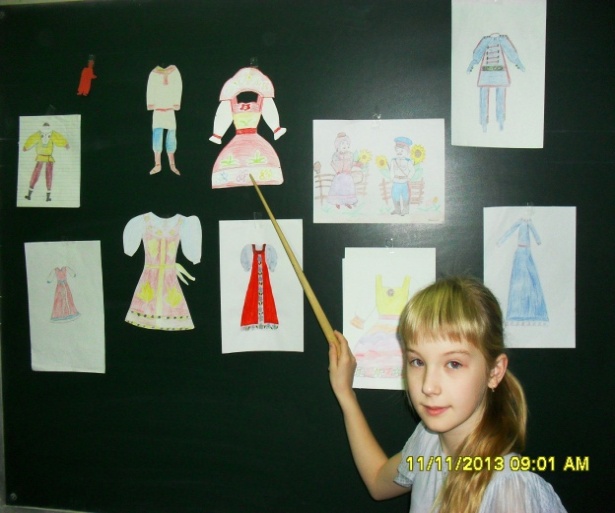 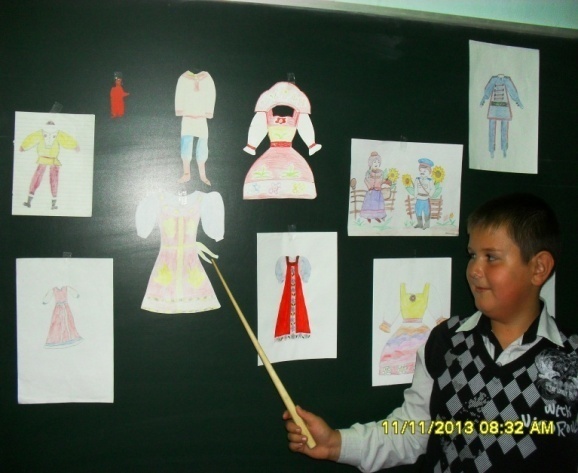 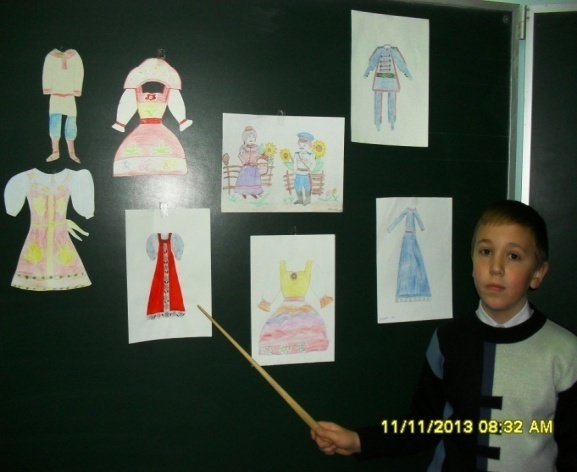 План защиты проекта:1)Объясните свой выбор темы.2) Расскажите о возникших проблемах и способах их решения.3) Что получилось , а что не удалось в проекте?4) Что особенно понравилось в работе над проектом?5) Чему научились, создавая проект? Следующий проект « Старинные крепости , башни, замки».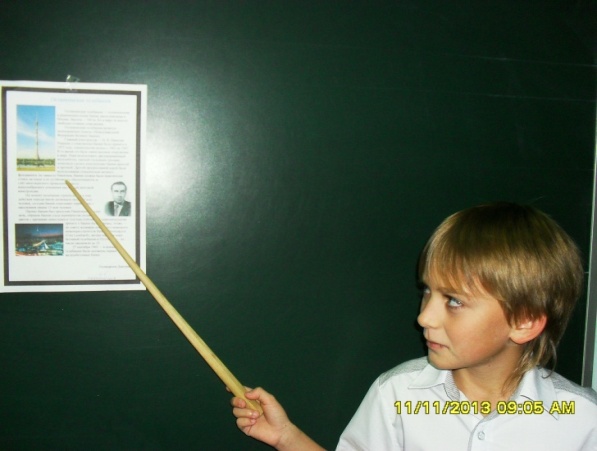 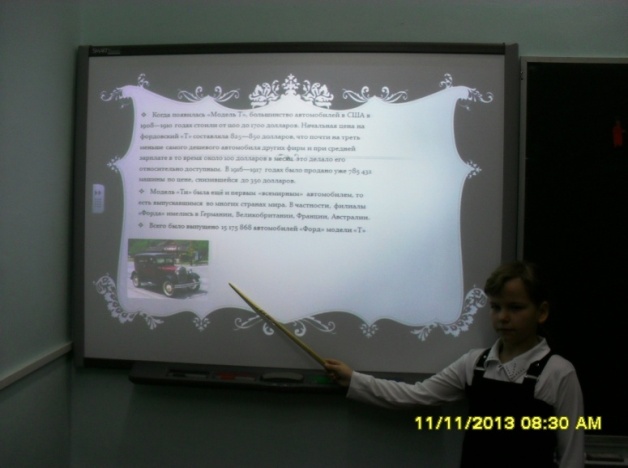 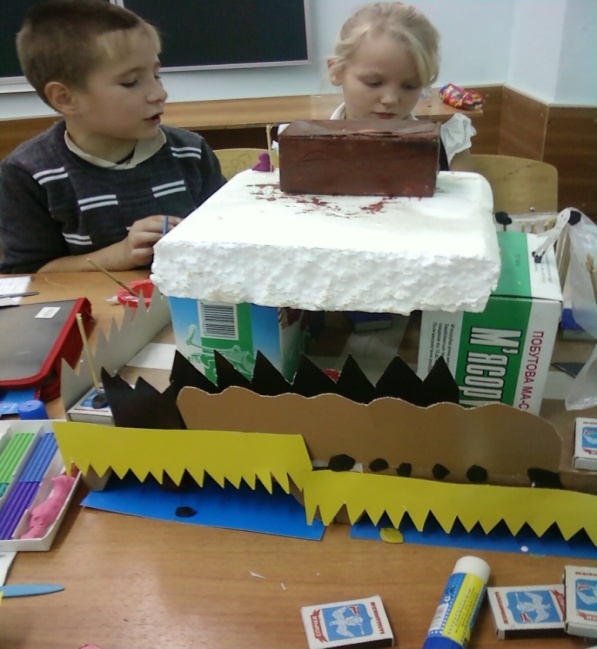 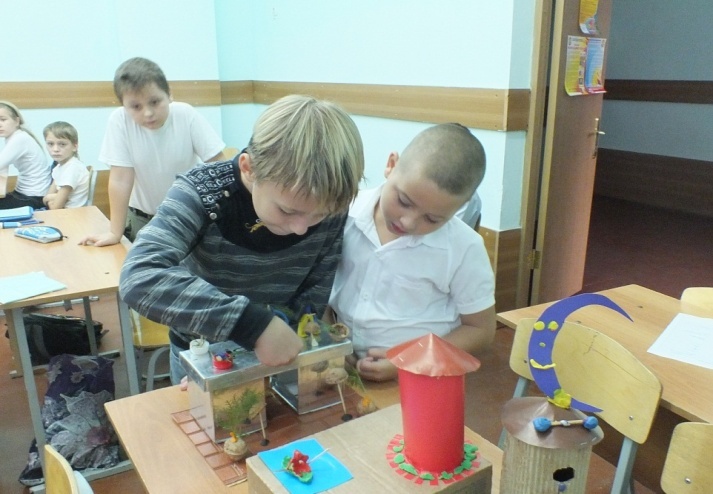 Работа в группе над решением общей проблемы формирует личность моих учеников,  способную осуществлять коллективно  целеполагание и планирование, распределять задачи и роли между участниками группы, действовать в роли лидера-  исполнителя, координировать свои действия с действиями других членов группы, осуществлять коллективное подведение итогов, разделяя ответственность с членами команды.Проект по окружающему миру «Что в имени моём?»1 группа.            Исследование распространённых имён.2 группа.             Анкетные сведения об именах.3 группа .            Значение имён. Работа с дополнительной литературой. 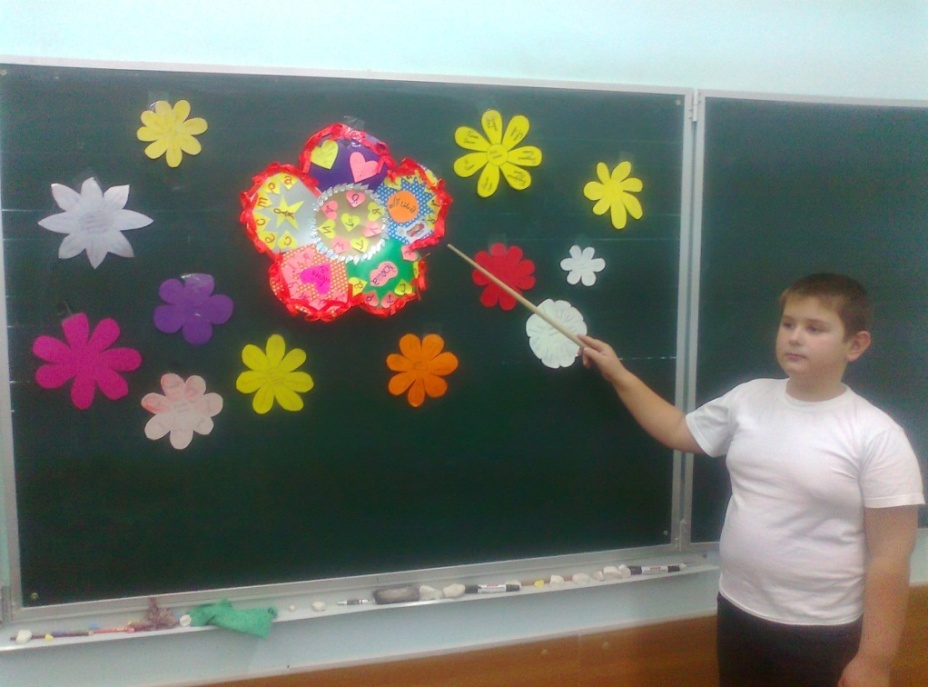 Проект «Помоги зимующим птицам»1этап. Подготовить презентацию о зимующих птицах.2этап. Сделать кормушки и скворечники для птиц.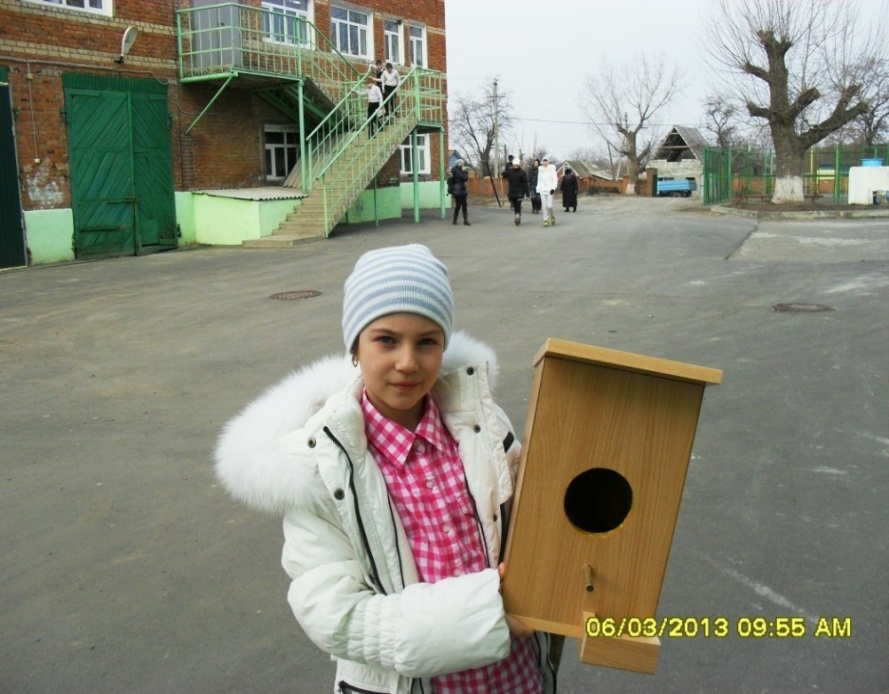 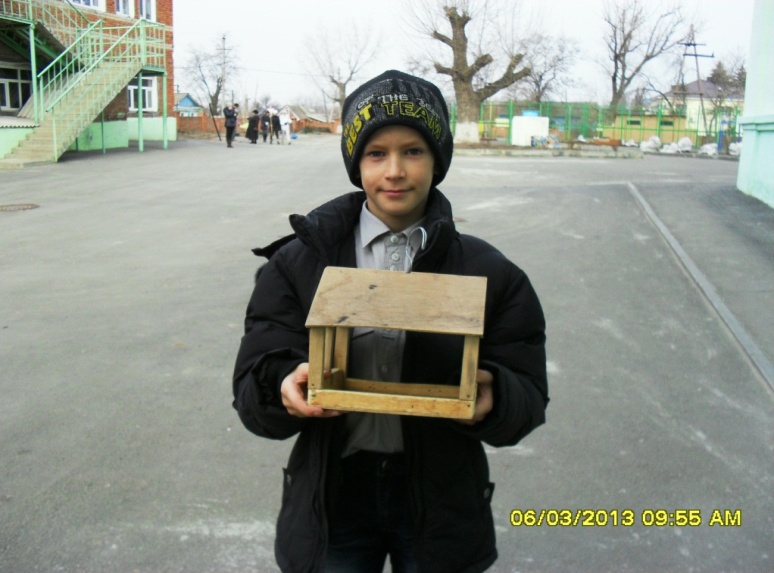 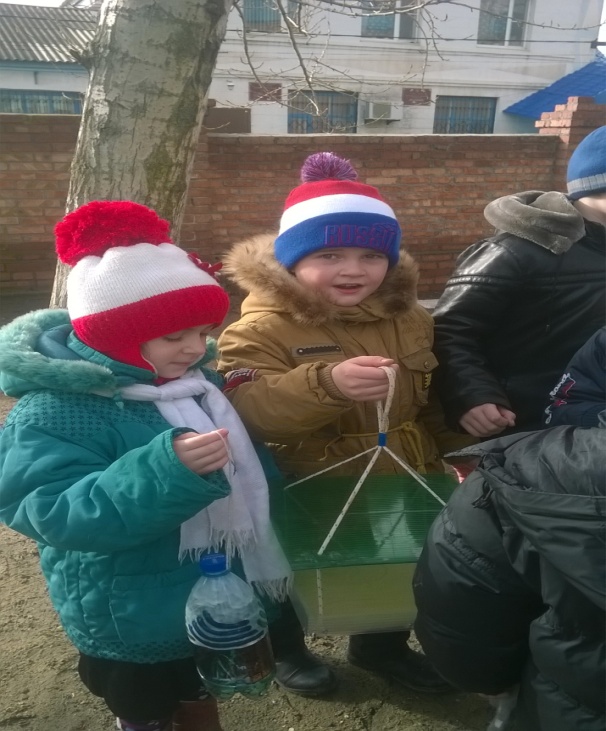 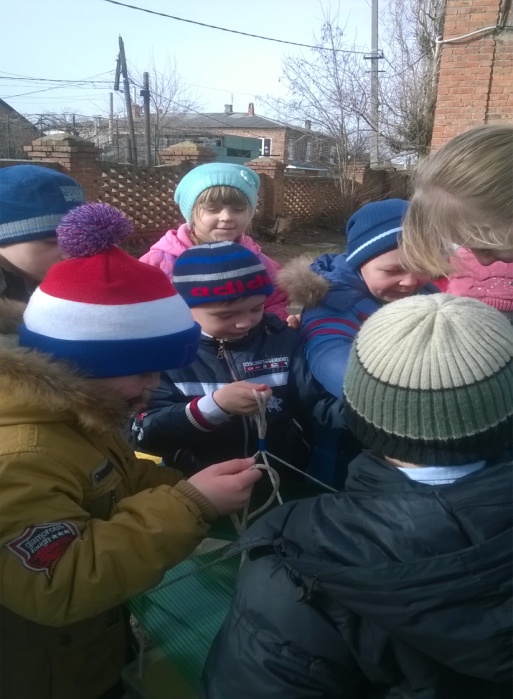 Применение элементов     проектной деятельности имеет большие преимущества. Учащиеся учатся ориентироваться самостоятельно. Выходя за рамки учебных программ, этот метод заставляет моих учеников обращаться не только к справочной литературе, но и к интернет-ресурсам, и к электронным источникам. А это приводит к формированию личности,  обладающей информационной культурой в целом. Задача состоит в том, чтобы заинтересовать детей своим предметом , привлечь их внимание, чтобы они захотели получать предложенные им знания и учились добывать их сами, поэтому в своей работе использует ИКТ. Включение ИКТ в учебный процесс позволяет организовать разные формы учебно-познавательной деятельности на уроках математики и сделать активной и целенаправленной самостоятельную работу учащихся, что способствует повышению качества усвоения учебного материала и усилению образовательных эффектов. На уроках: игры-тренажёры, задания к устному счёту и др.Использование анимации в слайдах позволяет мне дать учащимся более яркое представление об услышанном на уроке . Дети с удовольствием погружаются в материал урока ,рассказывают дома об увиденном на экране. Анализируя свой опыт использования ИКТ на различных уроках , могу сказать, что использование информационно- коммуникативных технологий позволяет:*обеспечить положительную мотивацию обучения;*проводить  уроки на высоком эстетическом и эмоциональном уровне(музыка, анимация);*повысить объём выполняемой на уроке работы;*усовершенствовать контроль знаний;*формировать навыки подлинно исследовательской деятельности.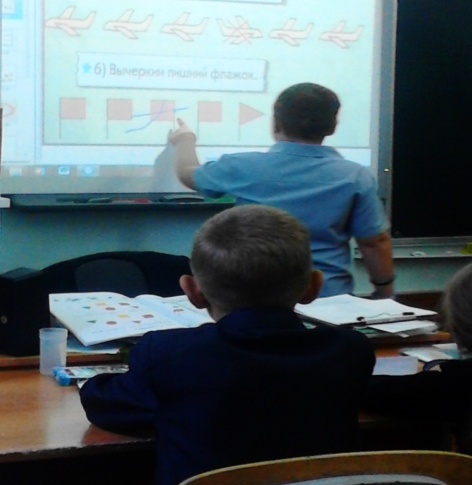 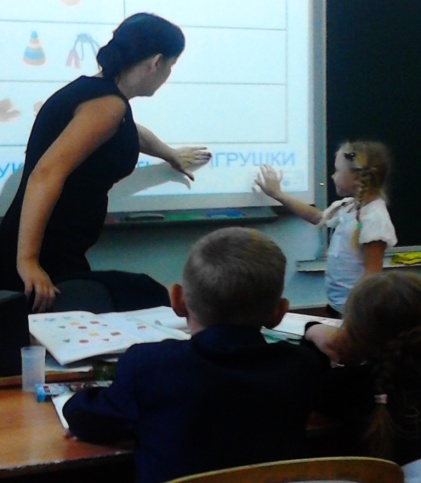 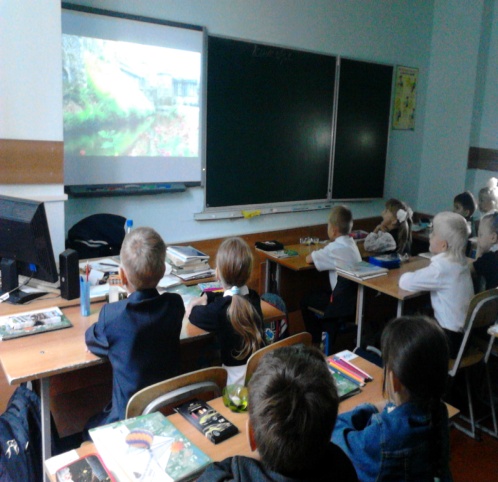 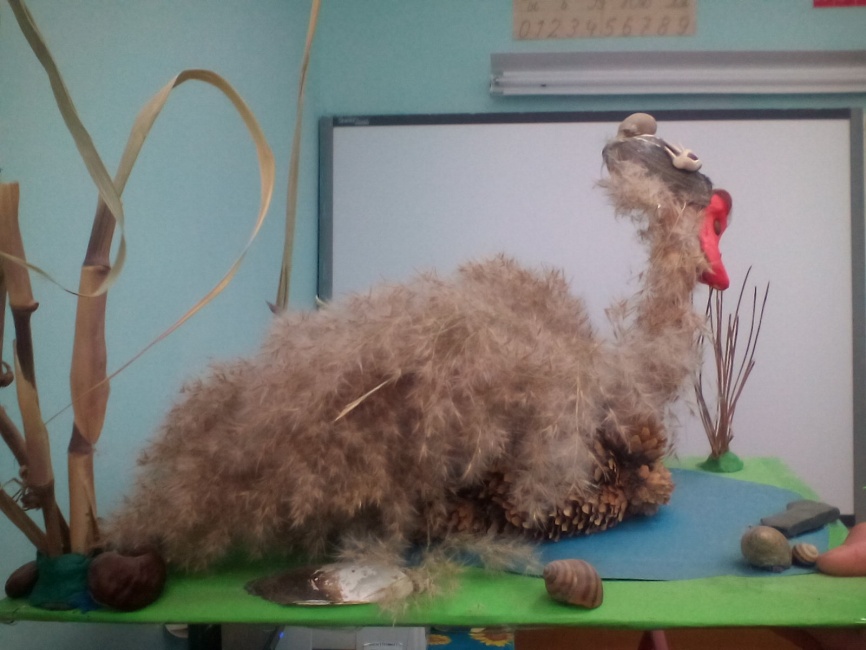 Проектная работа «Кладовая природы» ученицы 2-а класса Широковой Виктории  Проектная работа «Кладовая природы» ученика 2-а класса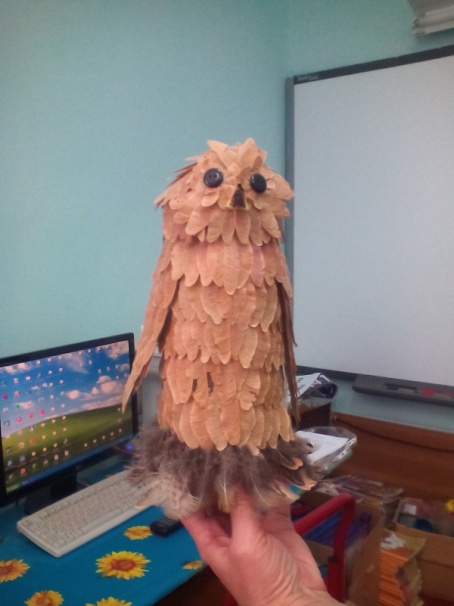 Ворсина Сергея  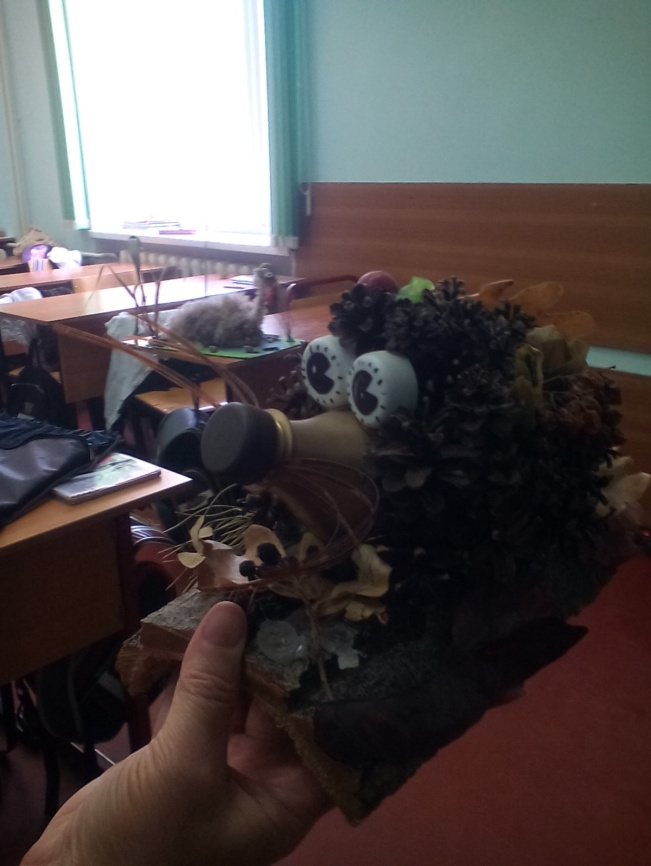 Семененко Владислава Плахотина Арина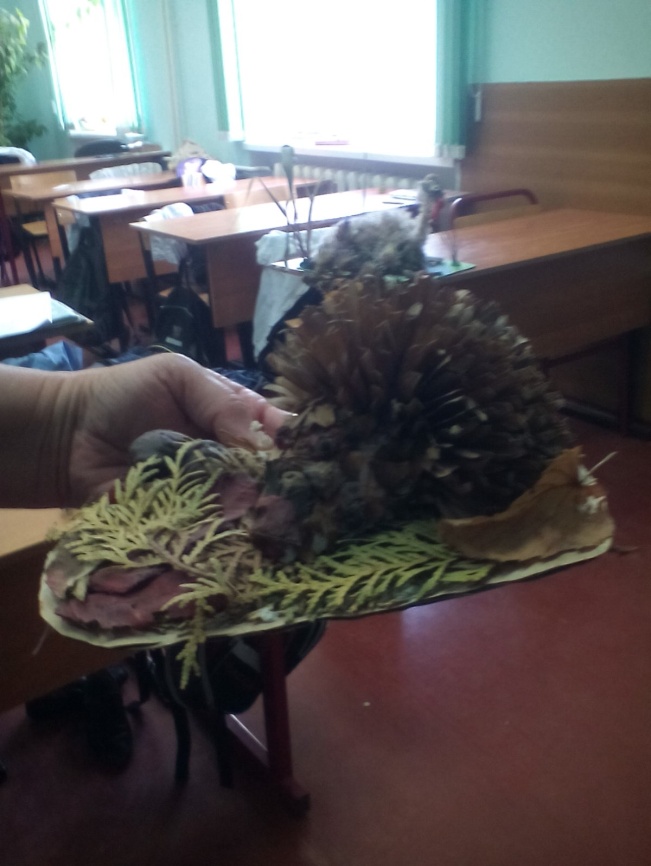 Внеклассная работа с детьми.Декоративно-прикладное творчество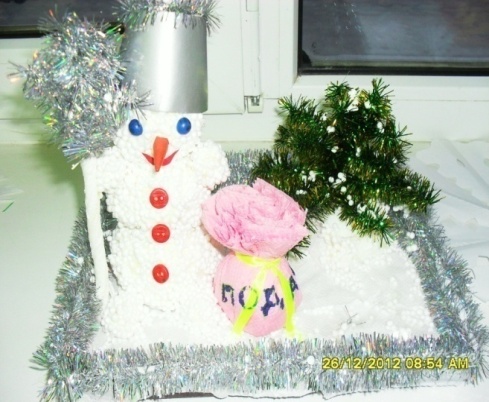 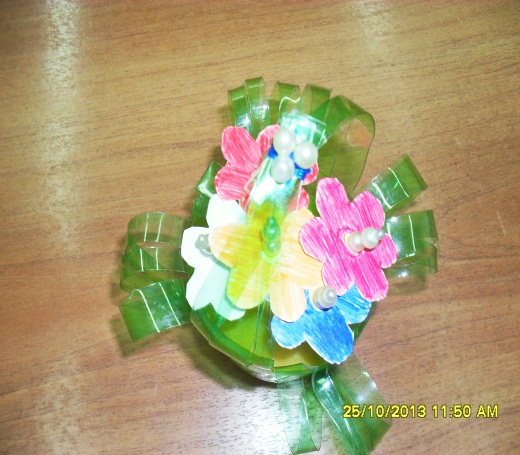 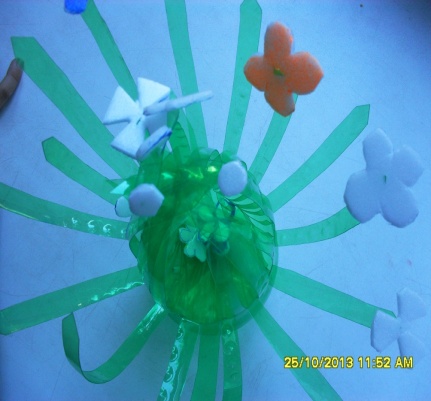 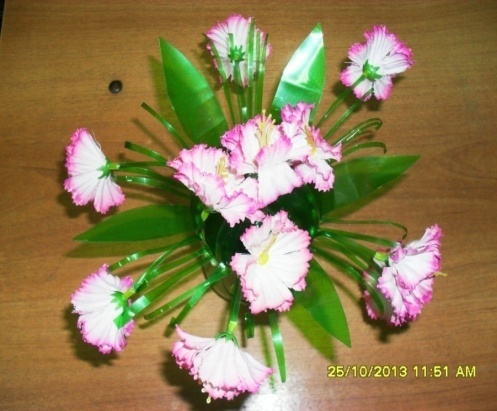 Художественная самодеятельность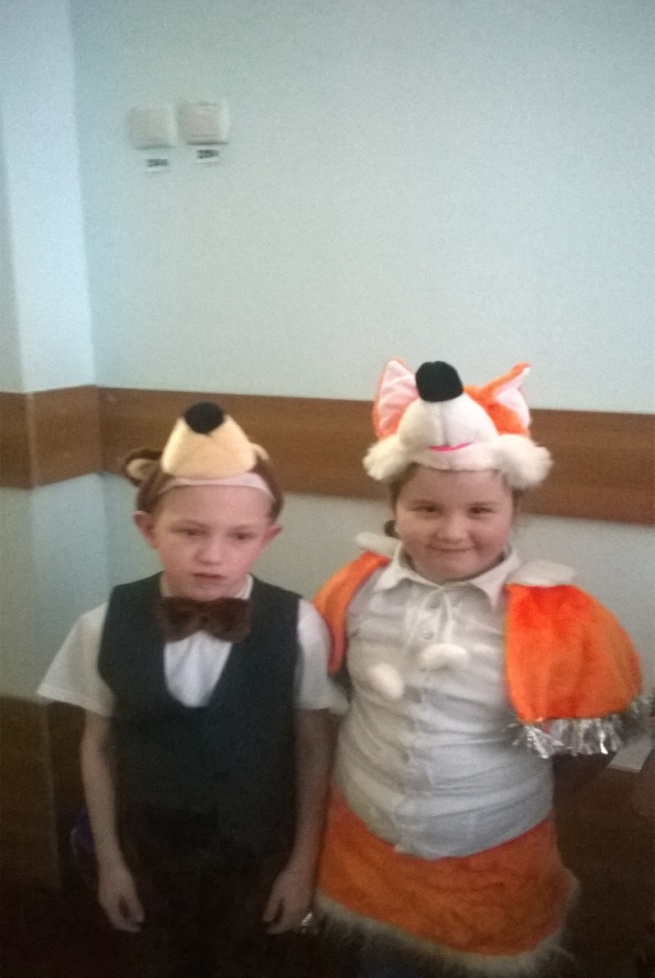 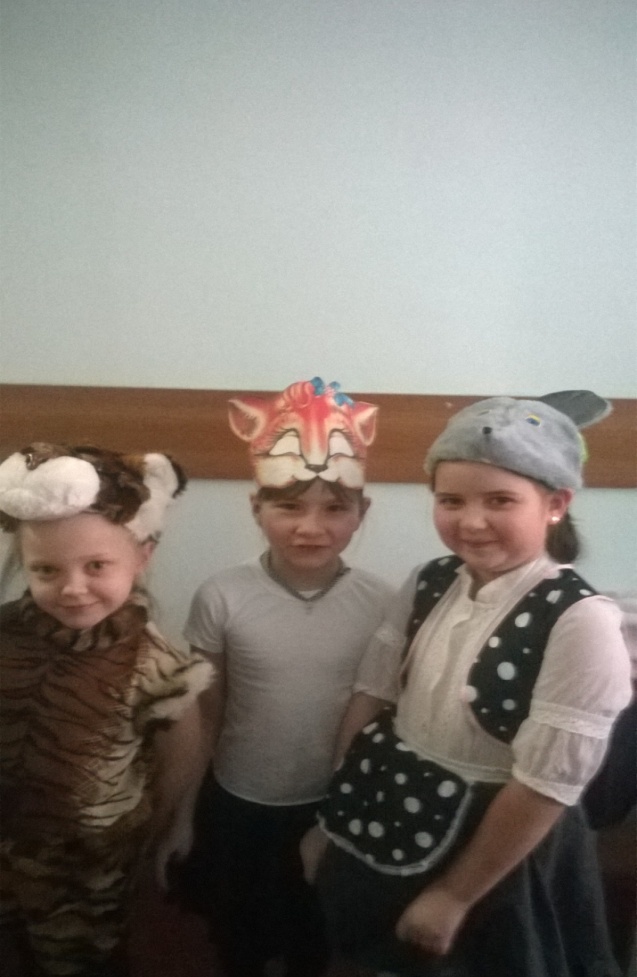 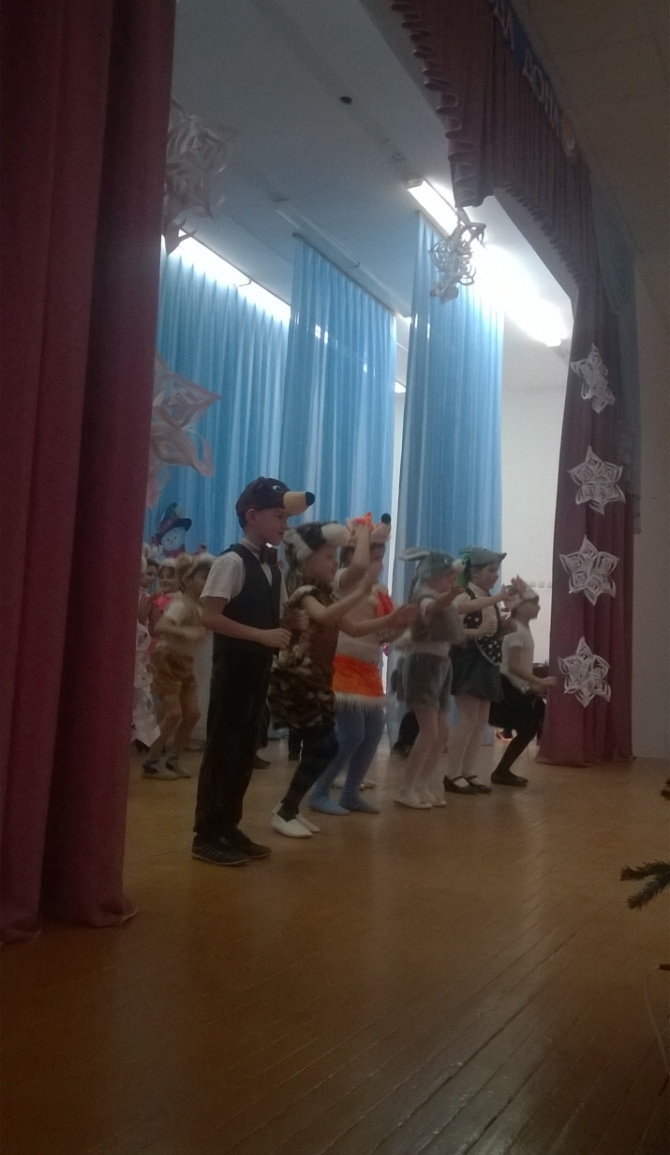 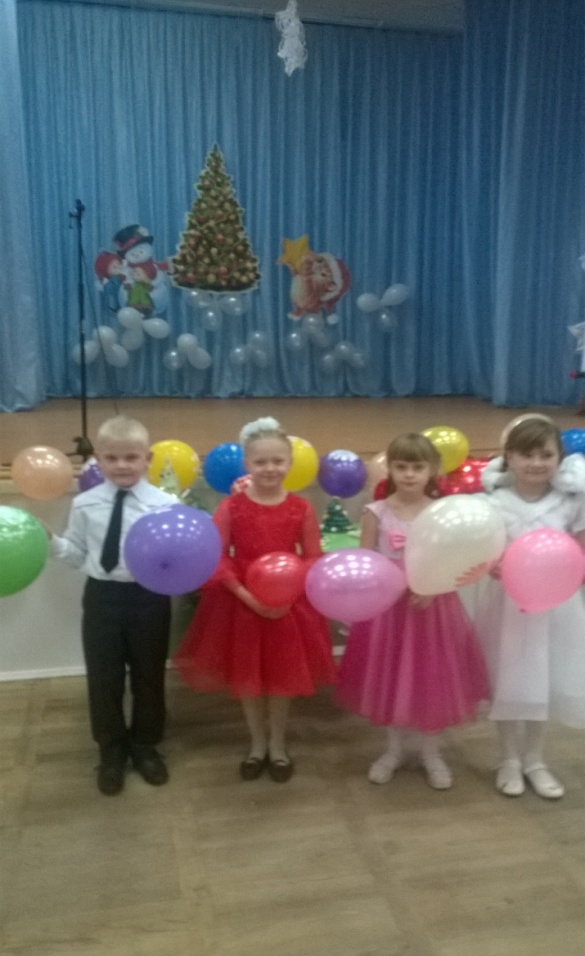 День именинника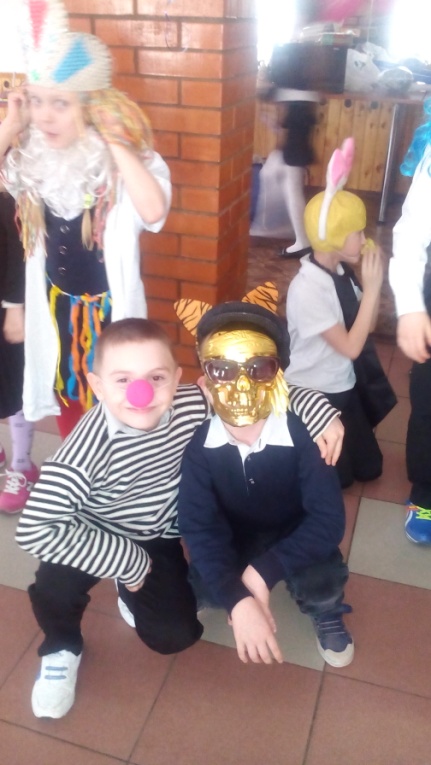 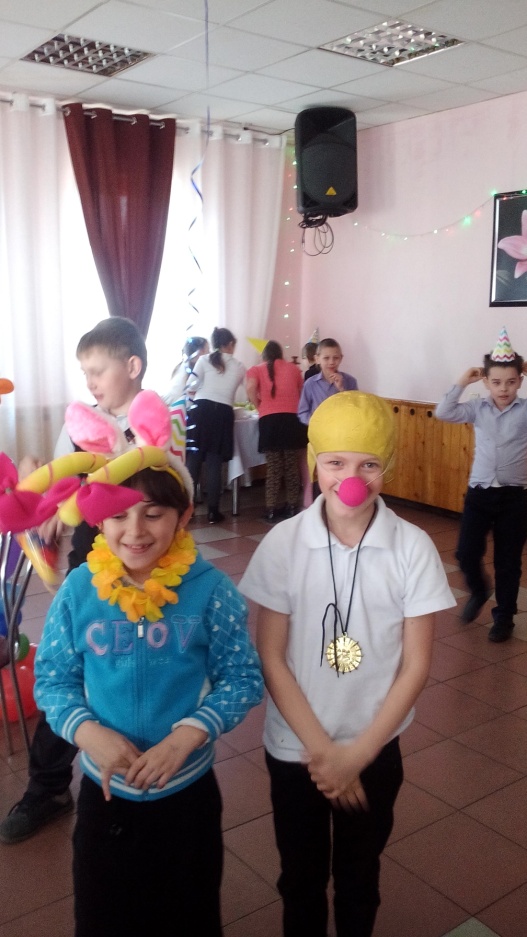 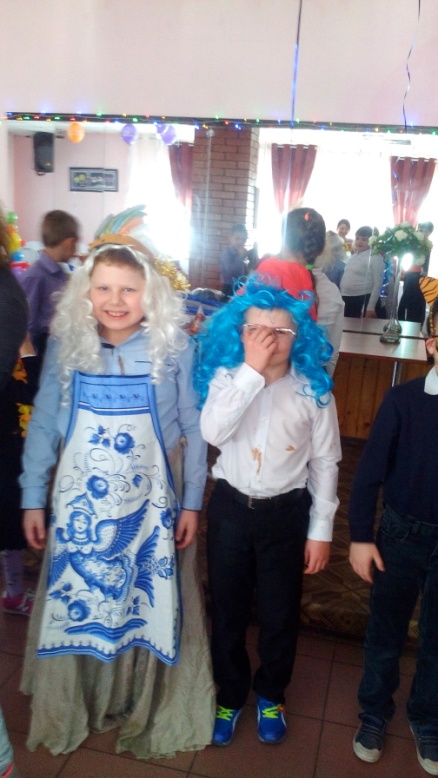 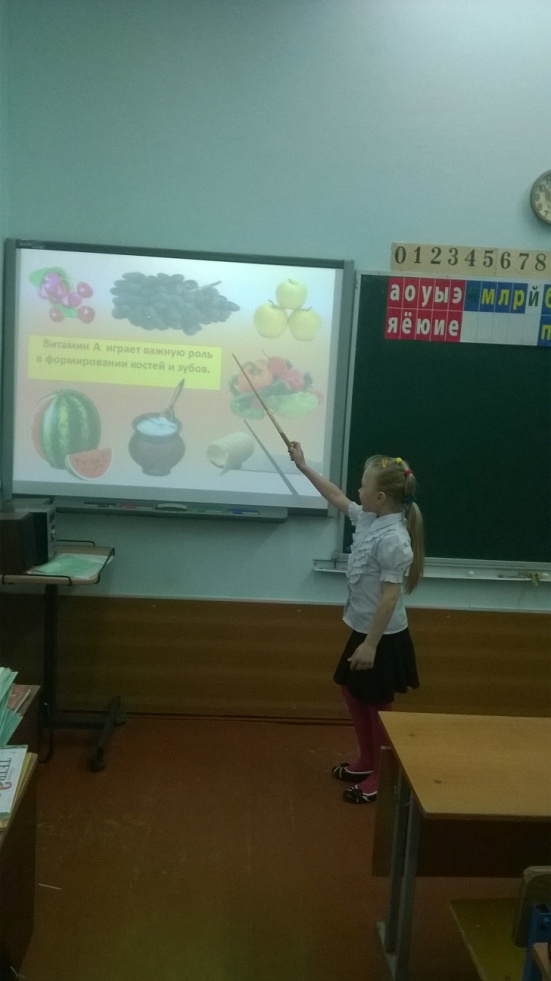 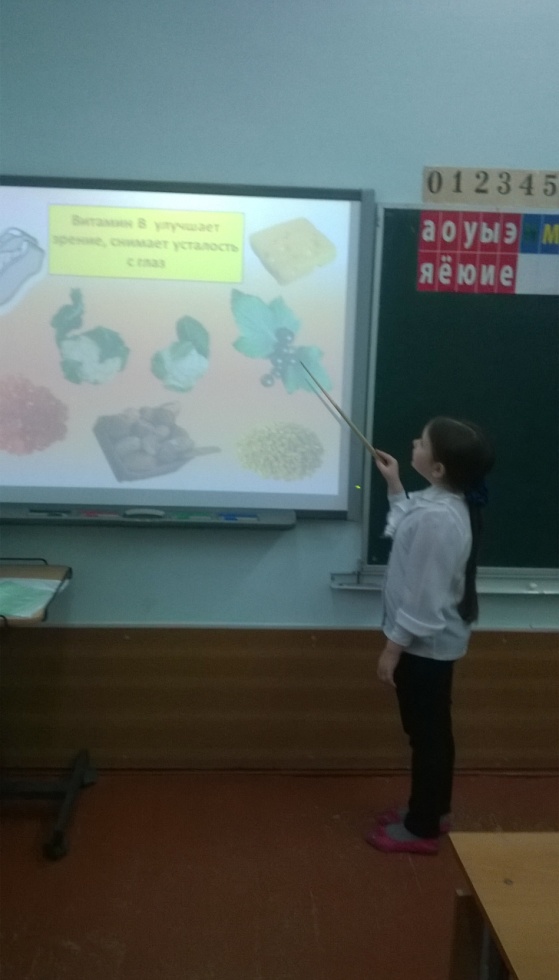 выставка приготовленных блюд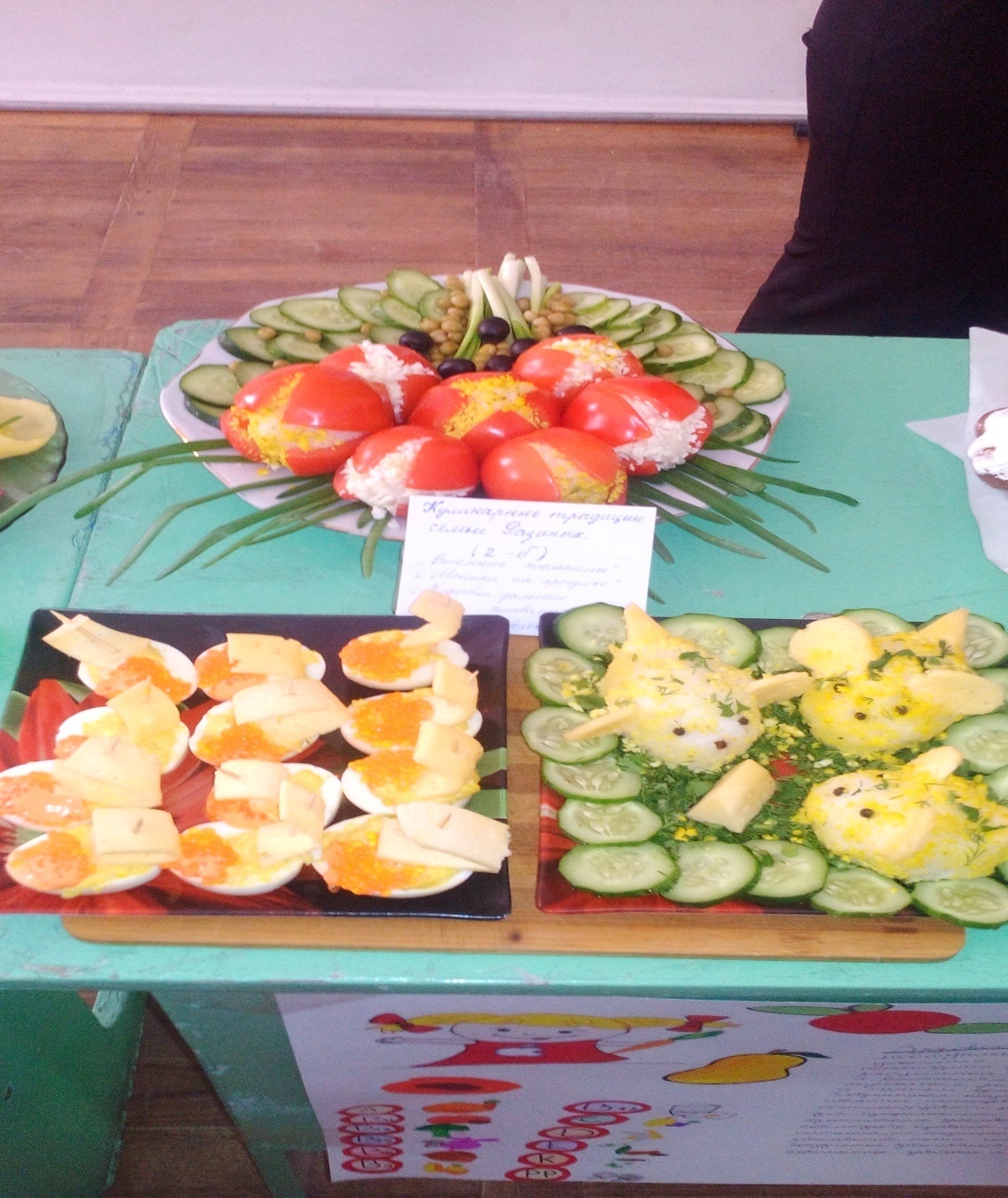 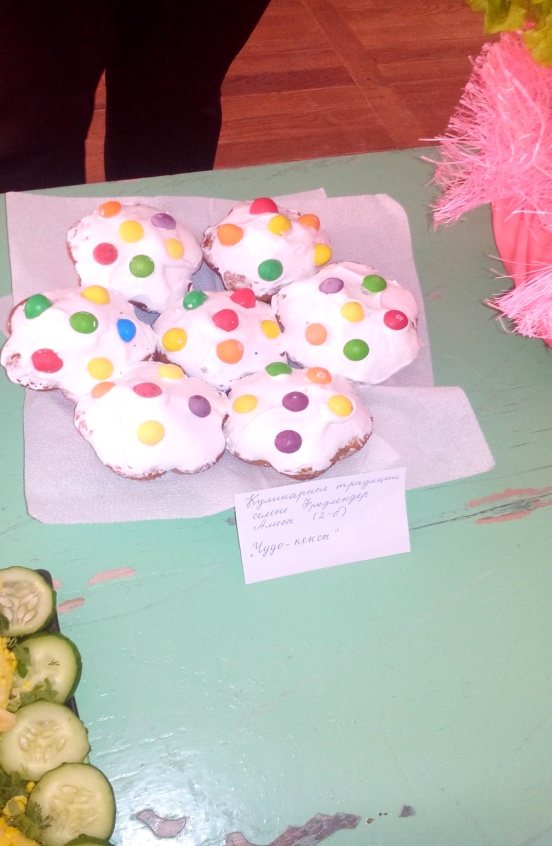 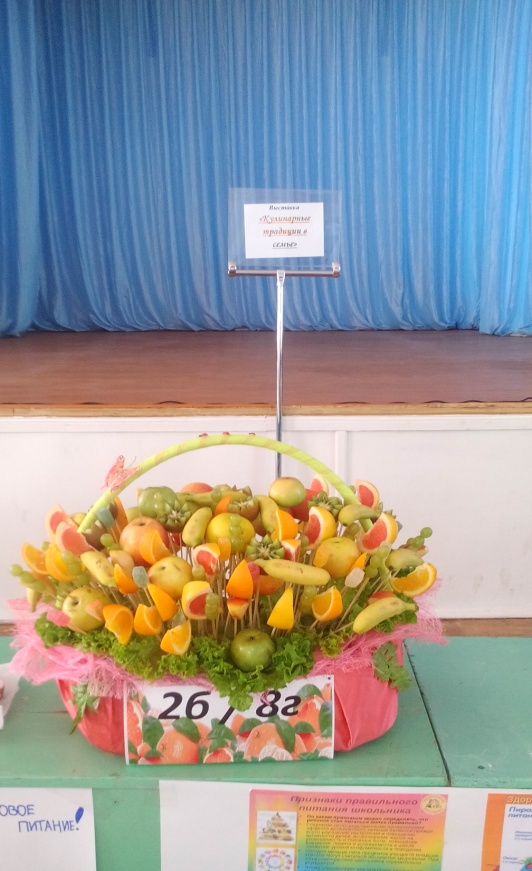 Патриотическое воспитание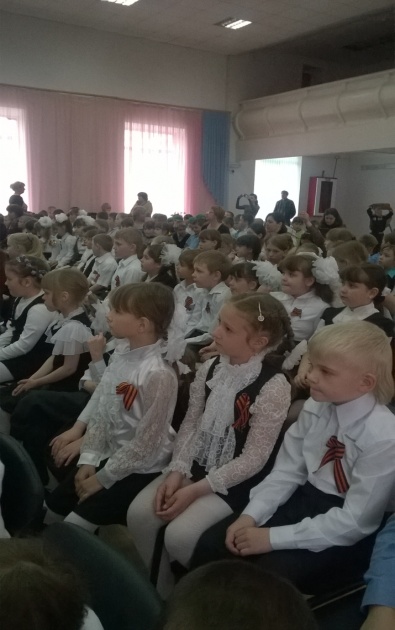 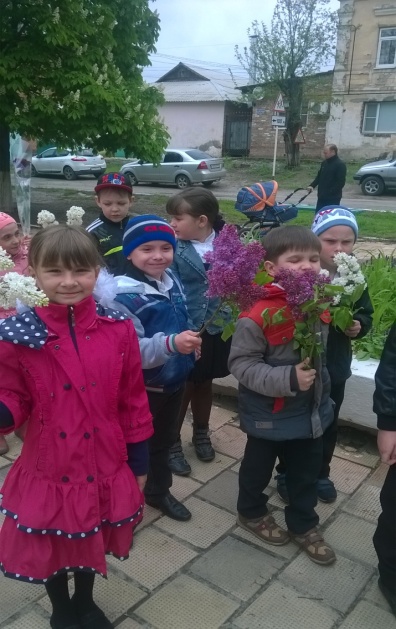 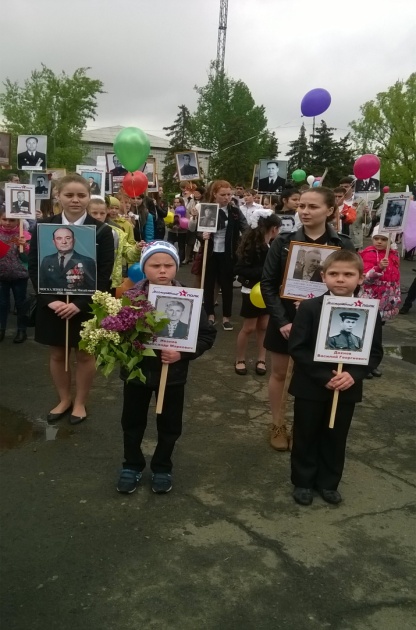 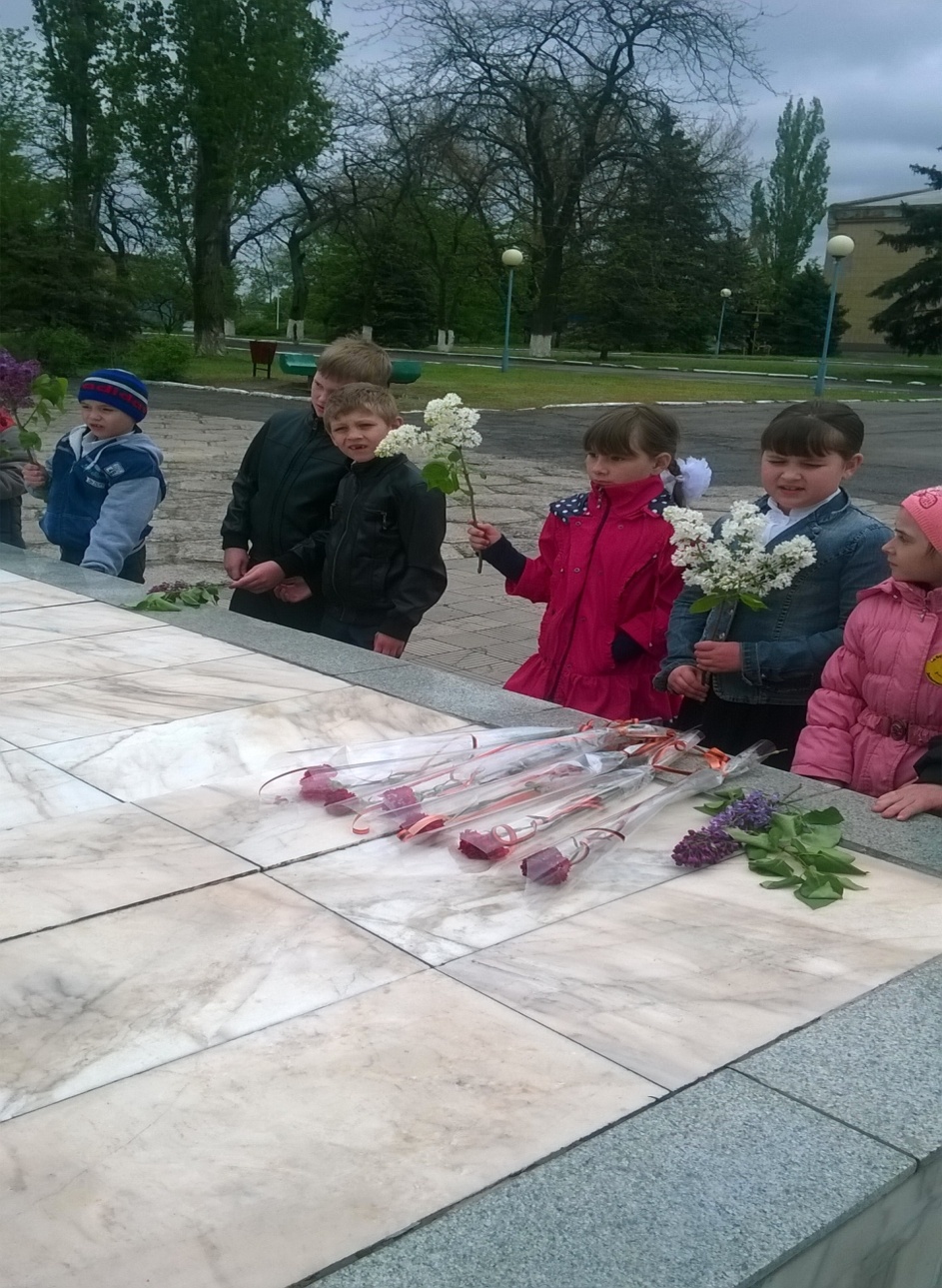 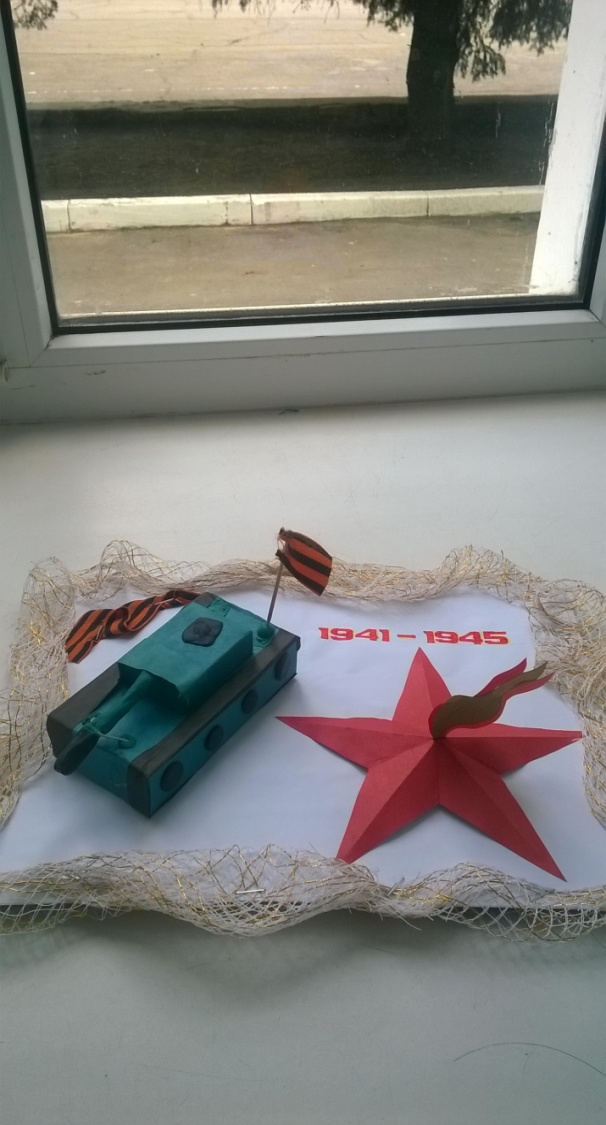 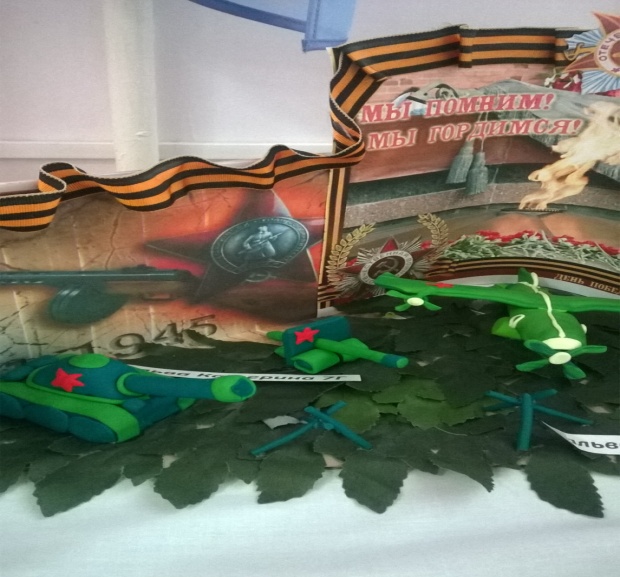 Учащиеся 1 –а и 1-б классов приняли участие в акции «Спасибо деду за победу»: проведены классные часы, оформлены стенгазеты «Осталась память о войне», « Мы гордимся Вами…», прошли конкурс рисунков о войне с возложением цветов к мемориалам и памятникам, павшим героям войны. 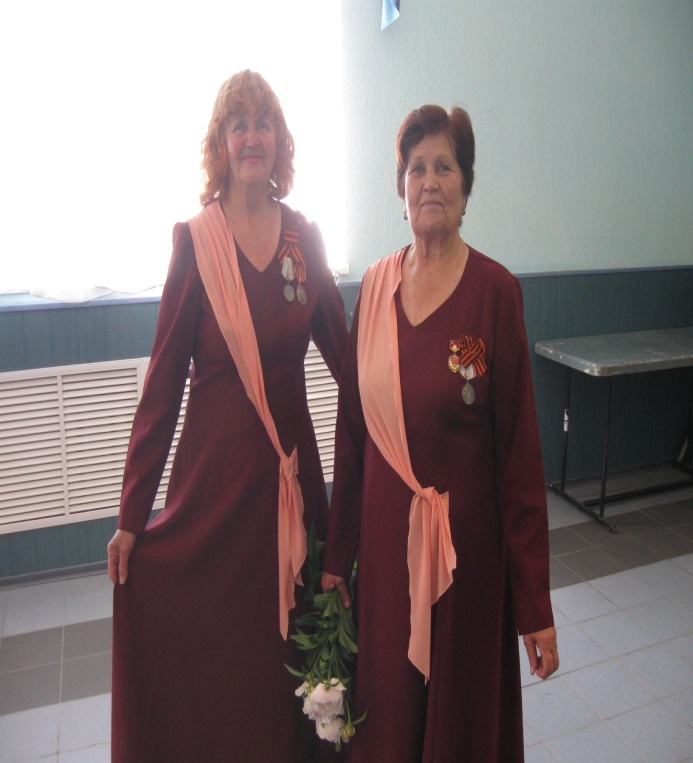 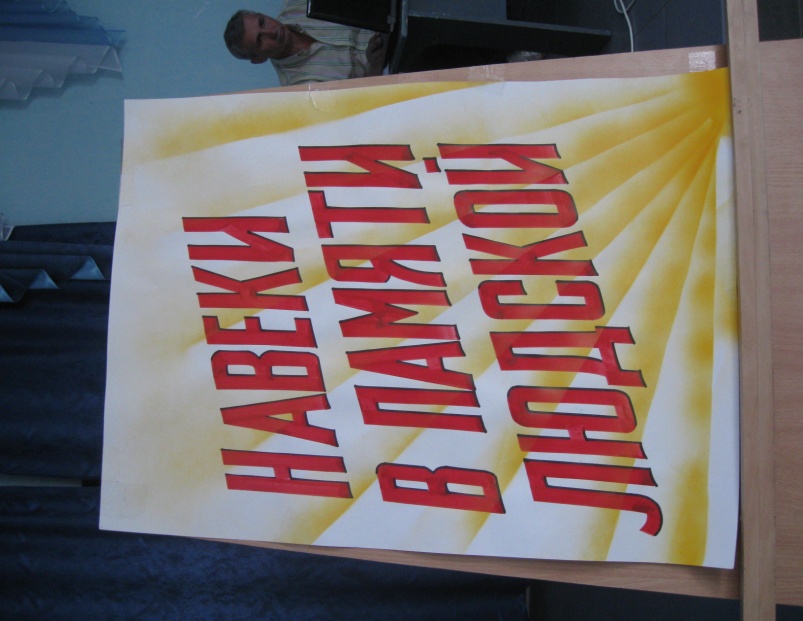 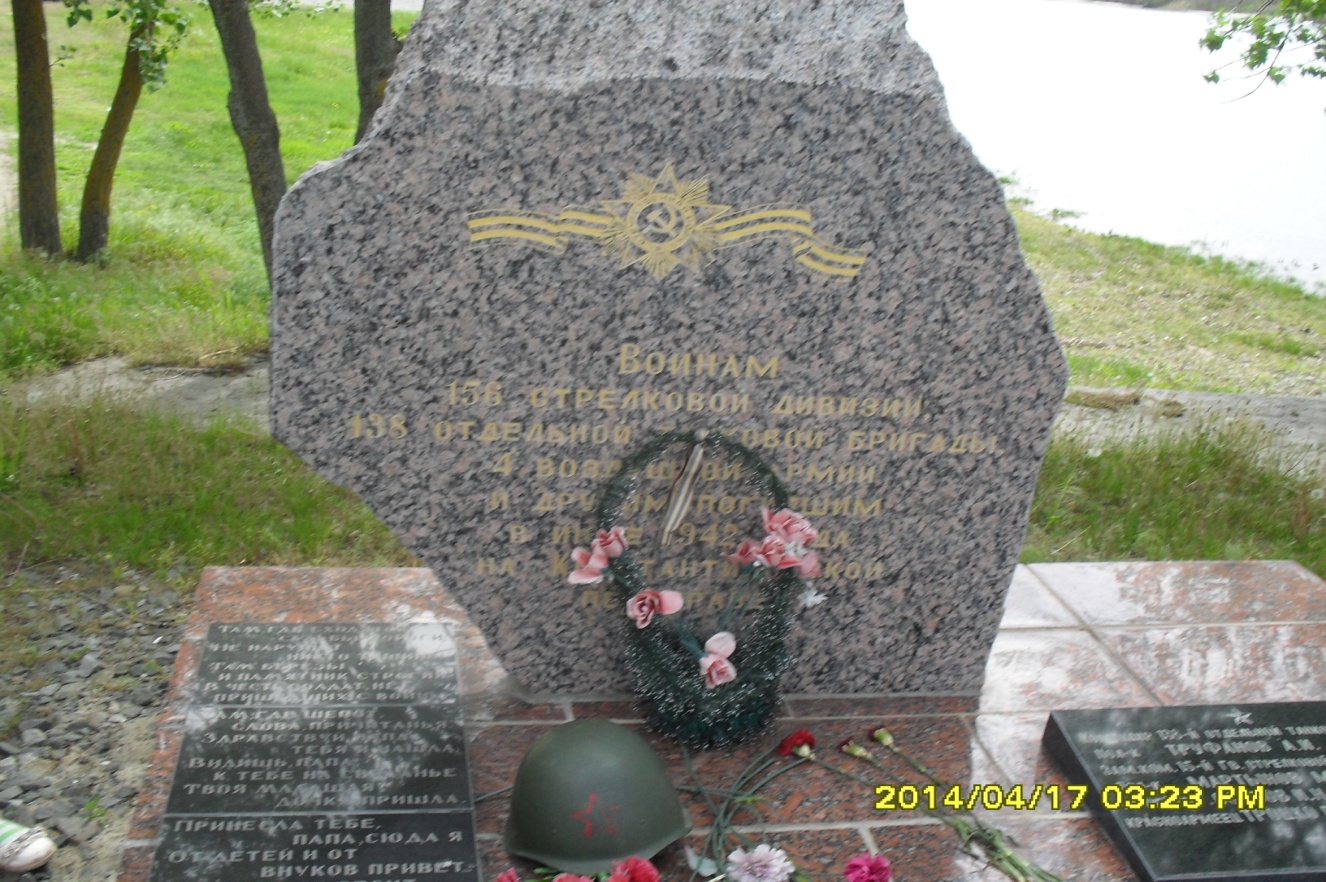 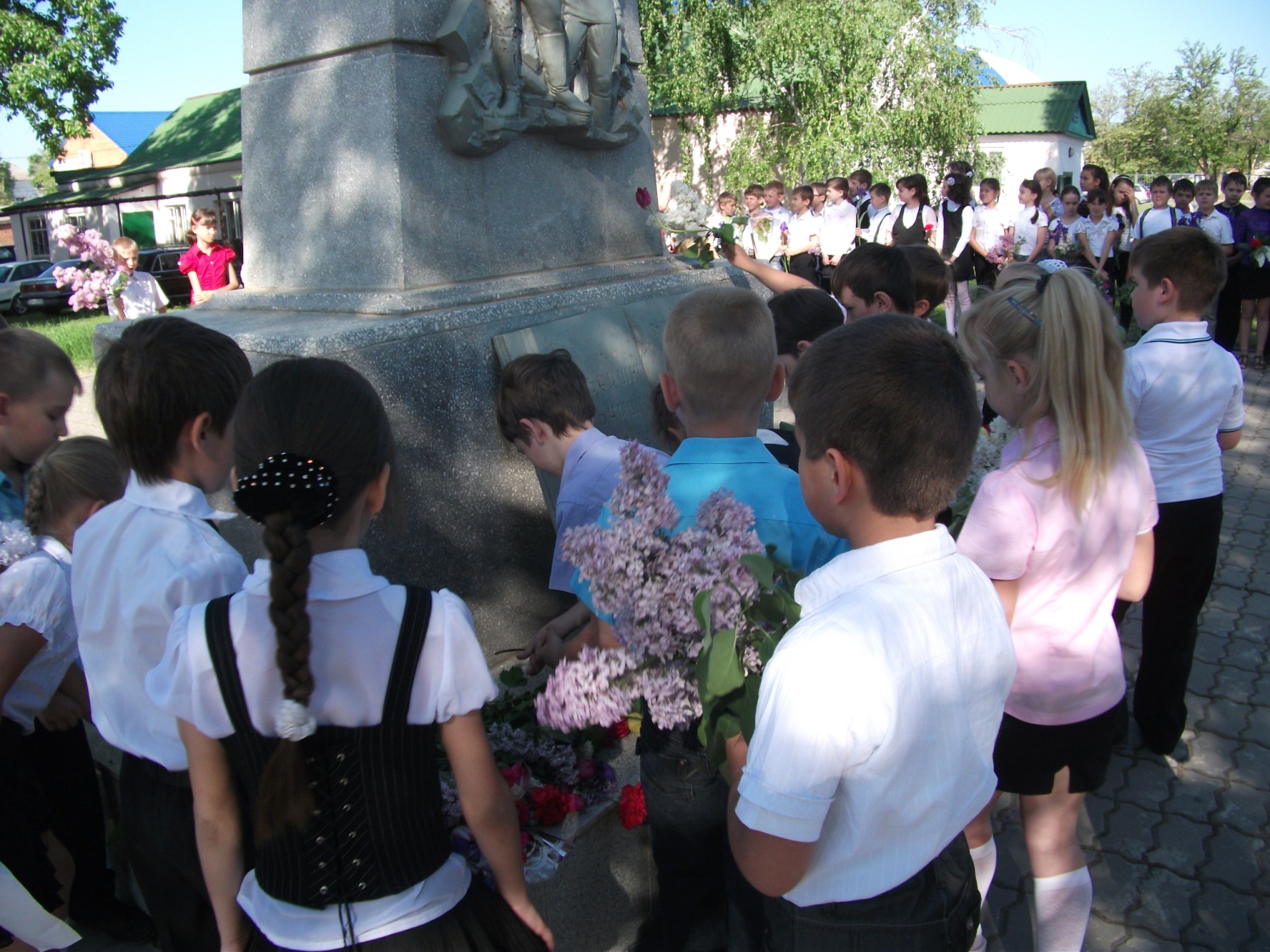 Идет конкурс рисунков о войне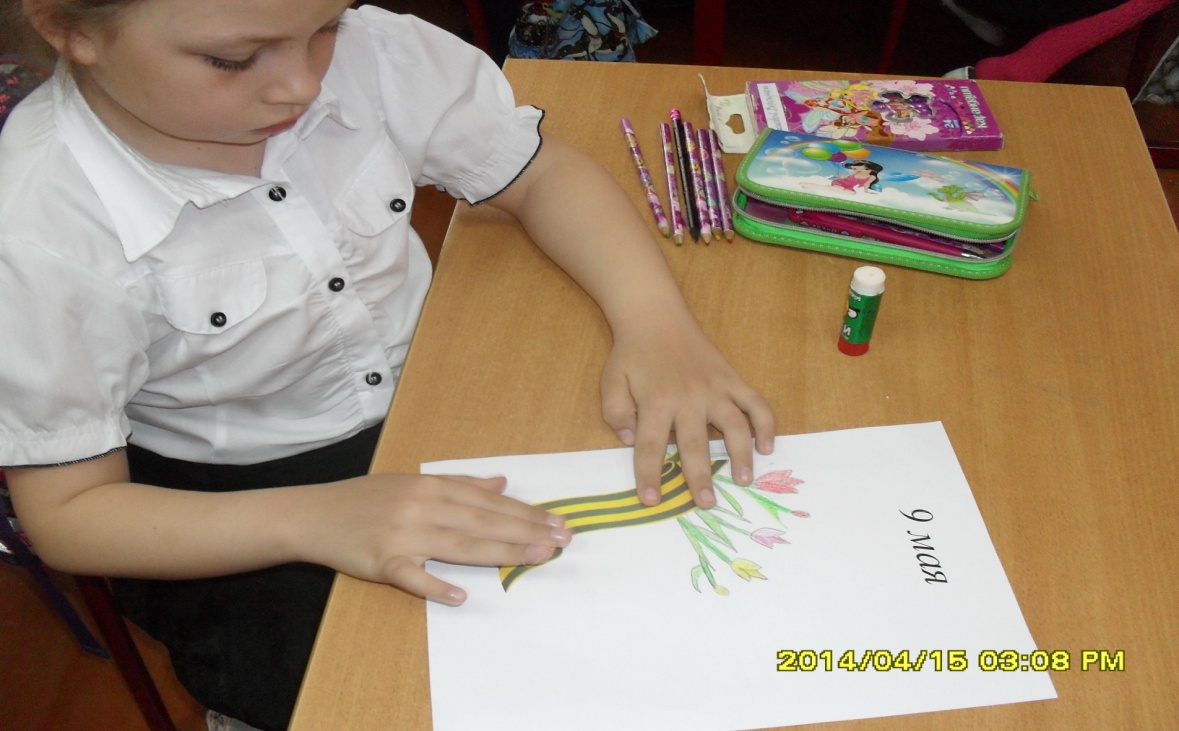 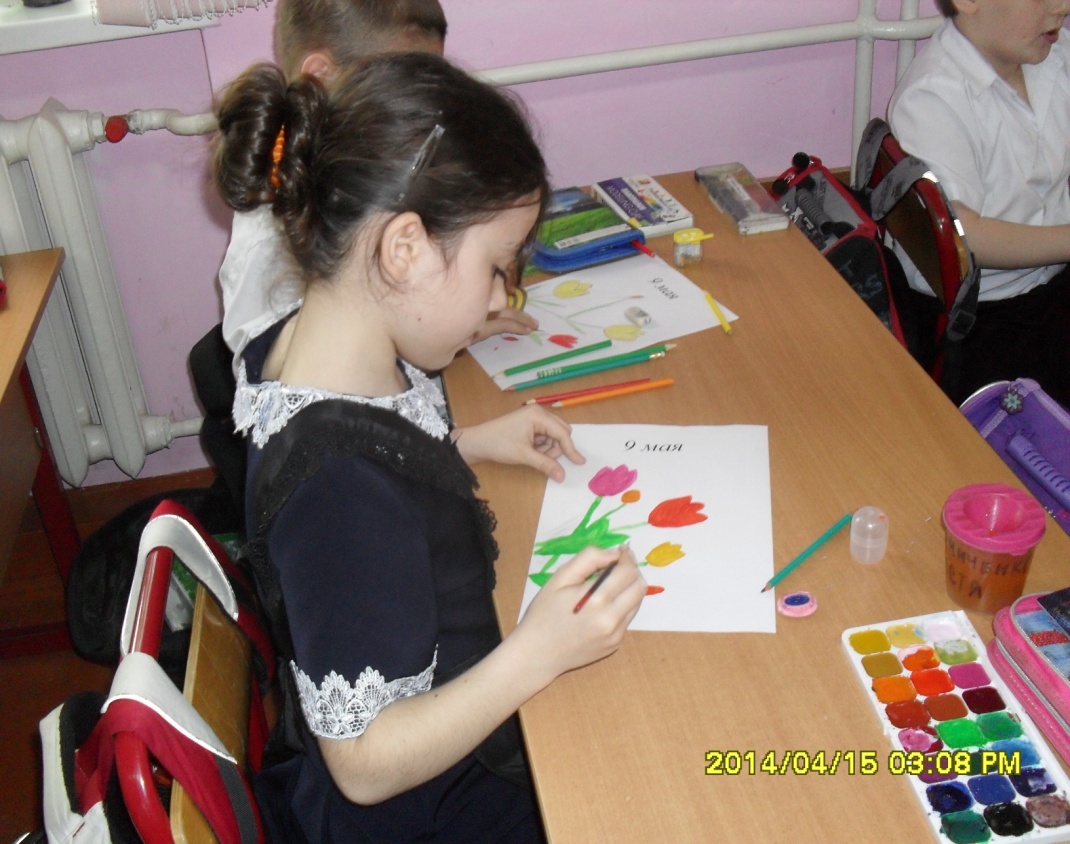 Экскурсия учеников (2-а) в школьный музей боевой славы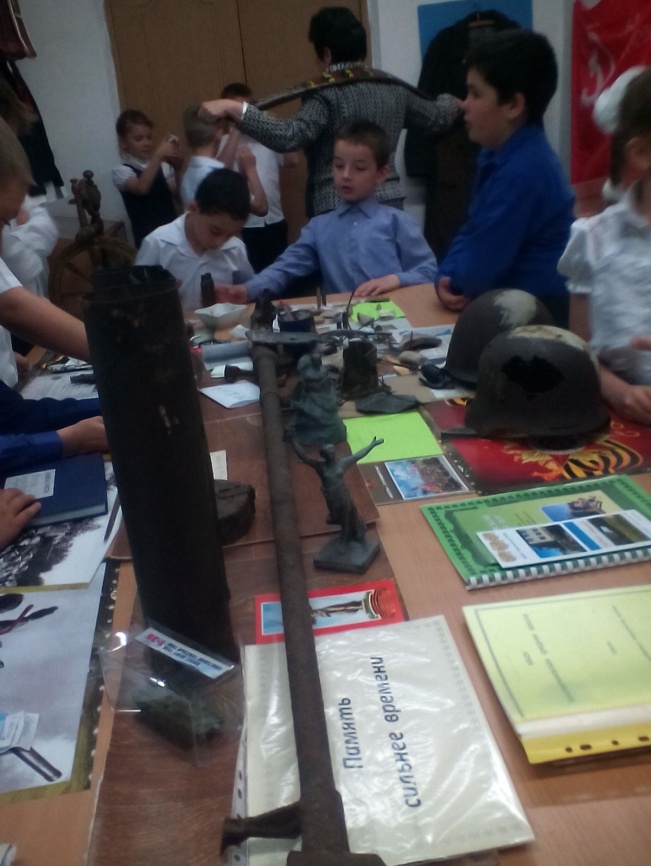 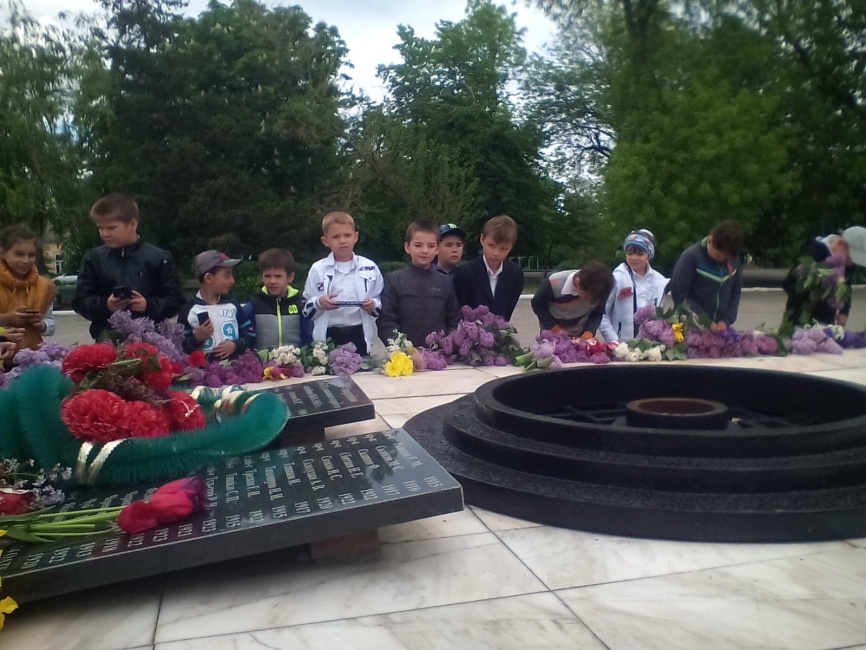                                    У мемориала погибшим танкистам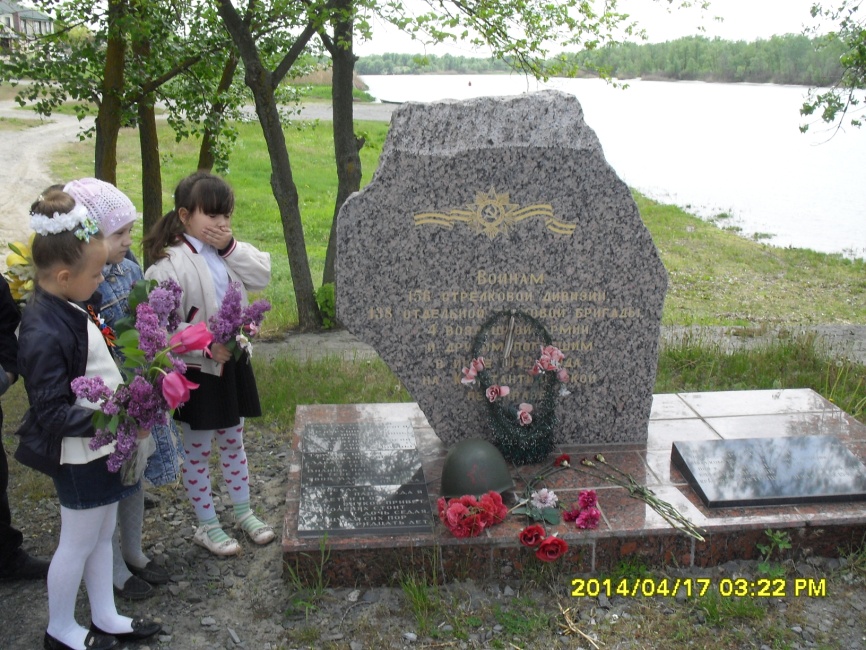 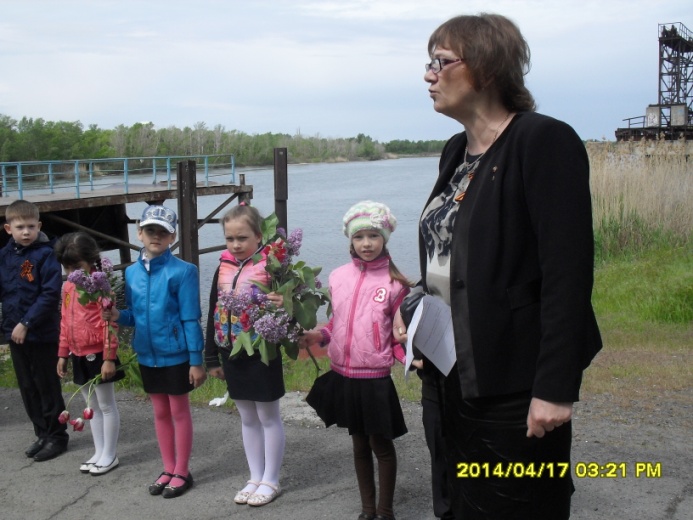 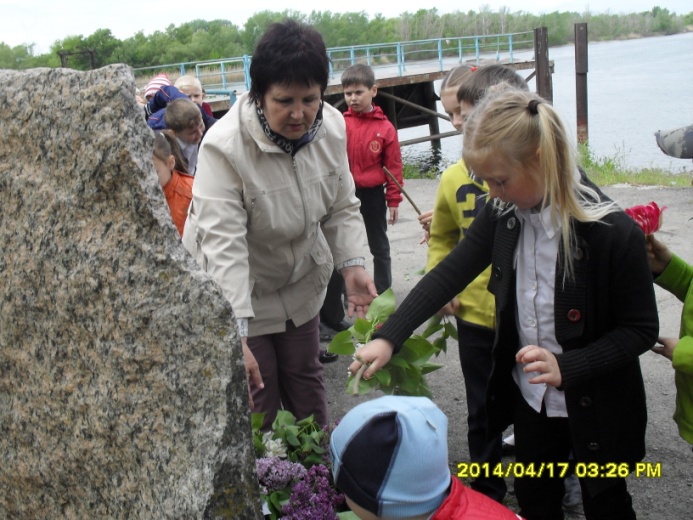 Изготовление праздничных открыток к 9 мая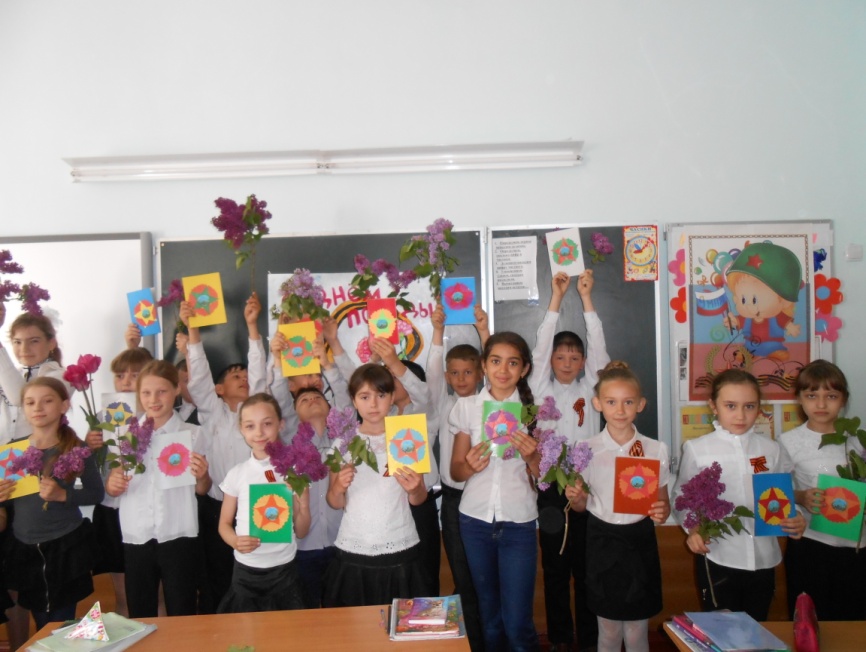 Поздравление жителей города с Днем Победы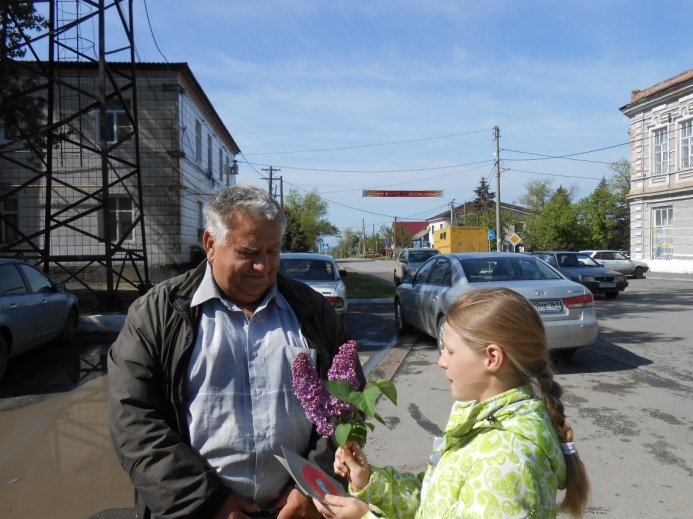 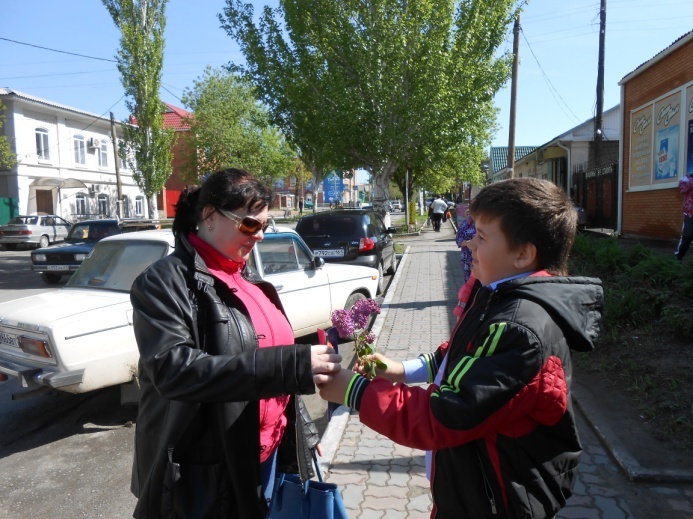 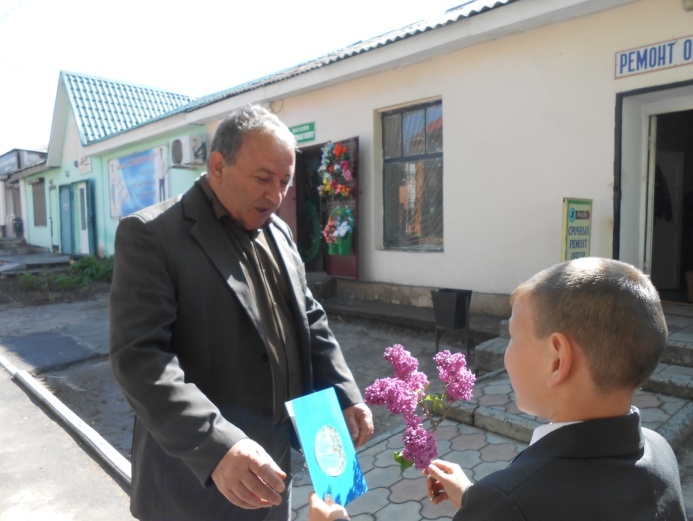 Использование регионального ( казачьего ) компонента в урочной и внеурочной деятельности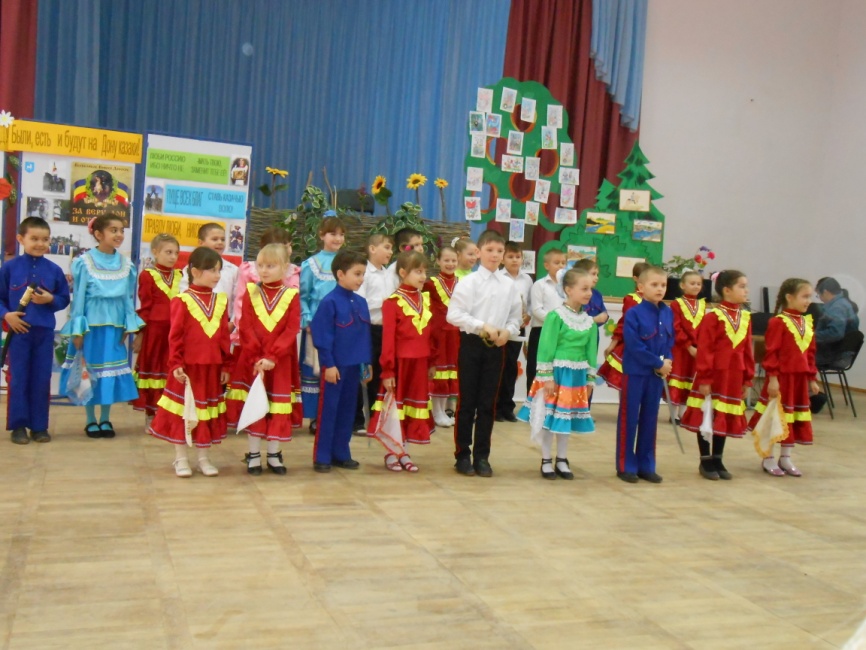 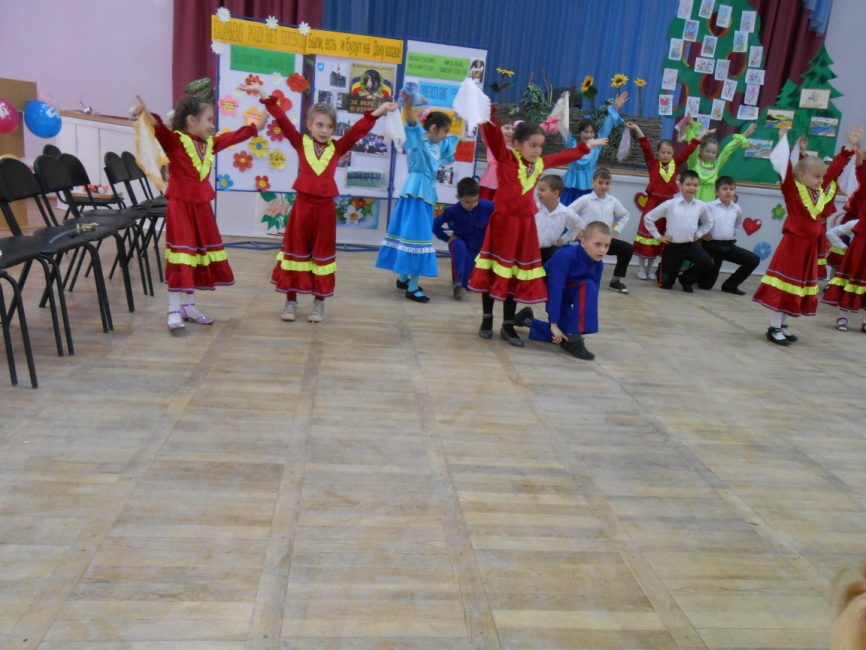 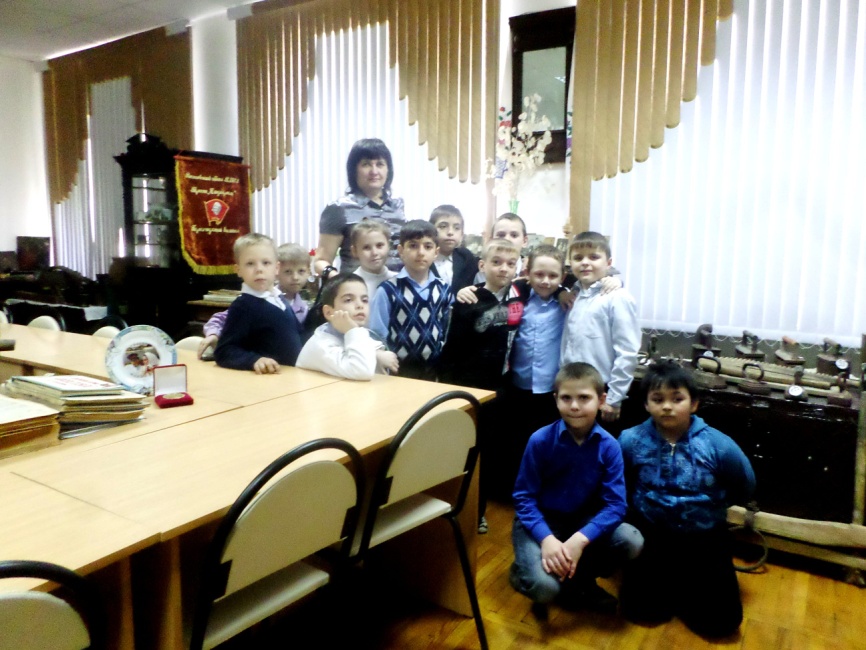 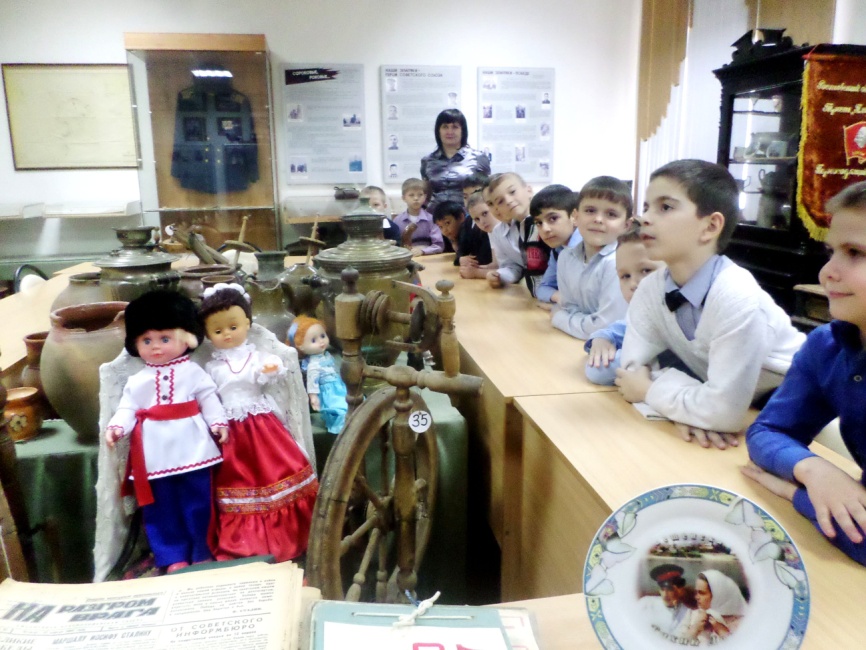 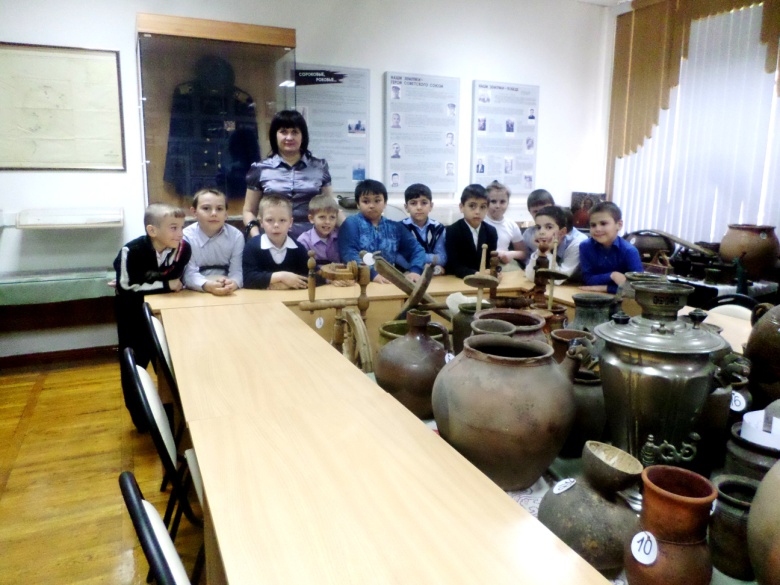 В проектную работу по окружающему миру «В мире живой природы» вошло оформление работ «На опушке», «В берёзовой роще», «Мир живой природы» и поделка « Своими руками». Дети подбирали информацию о жителях различной среды обитания,   находили картинки,  учили стихи, составляли презентации.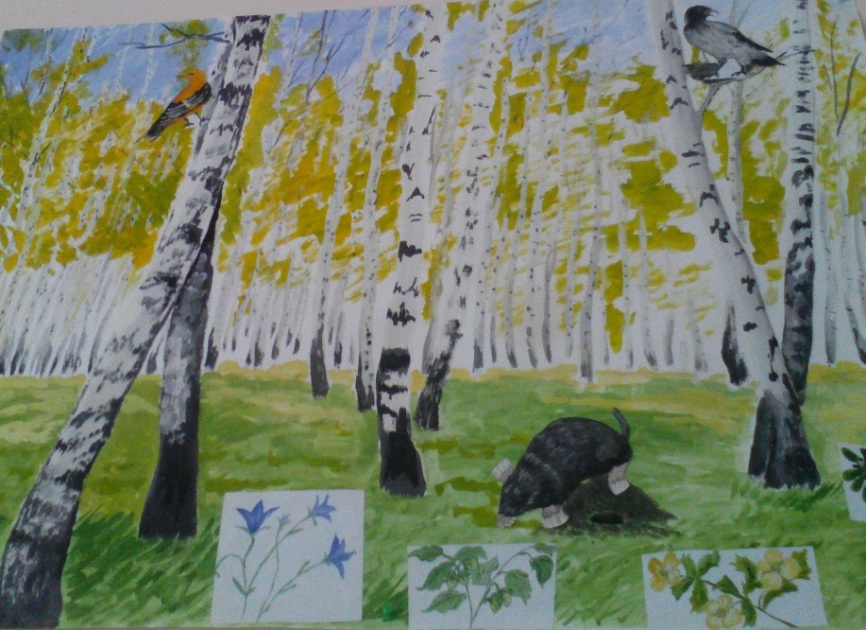 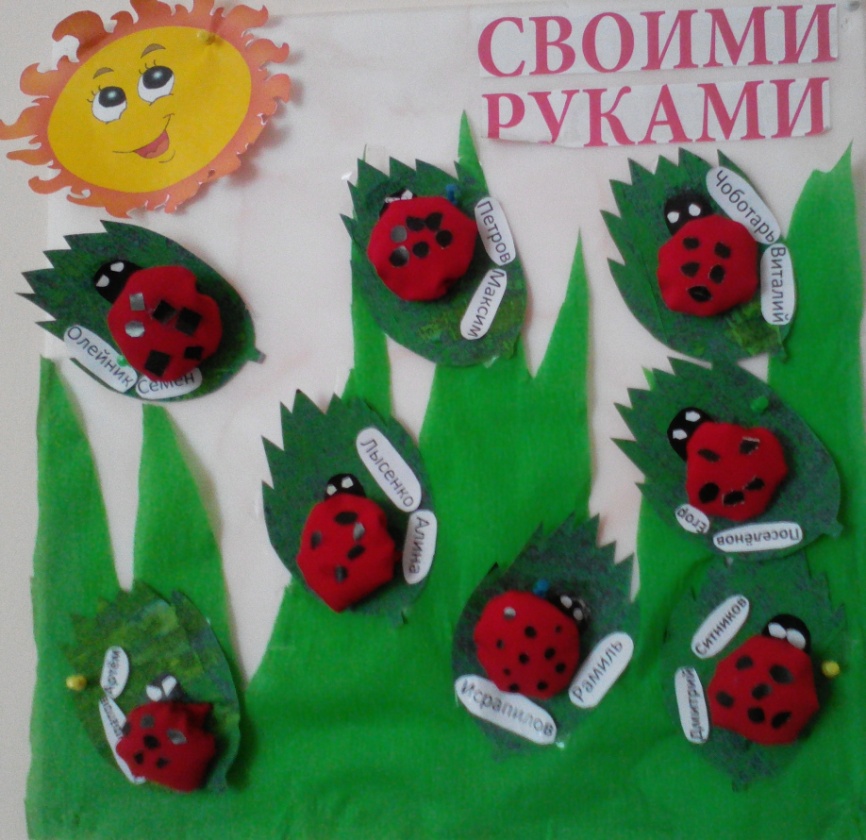 День птиц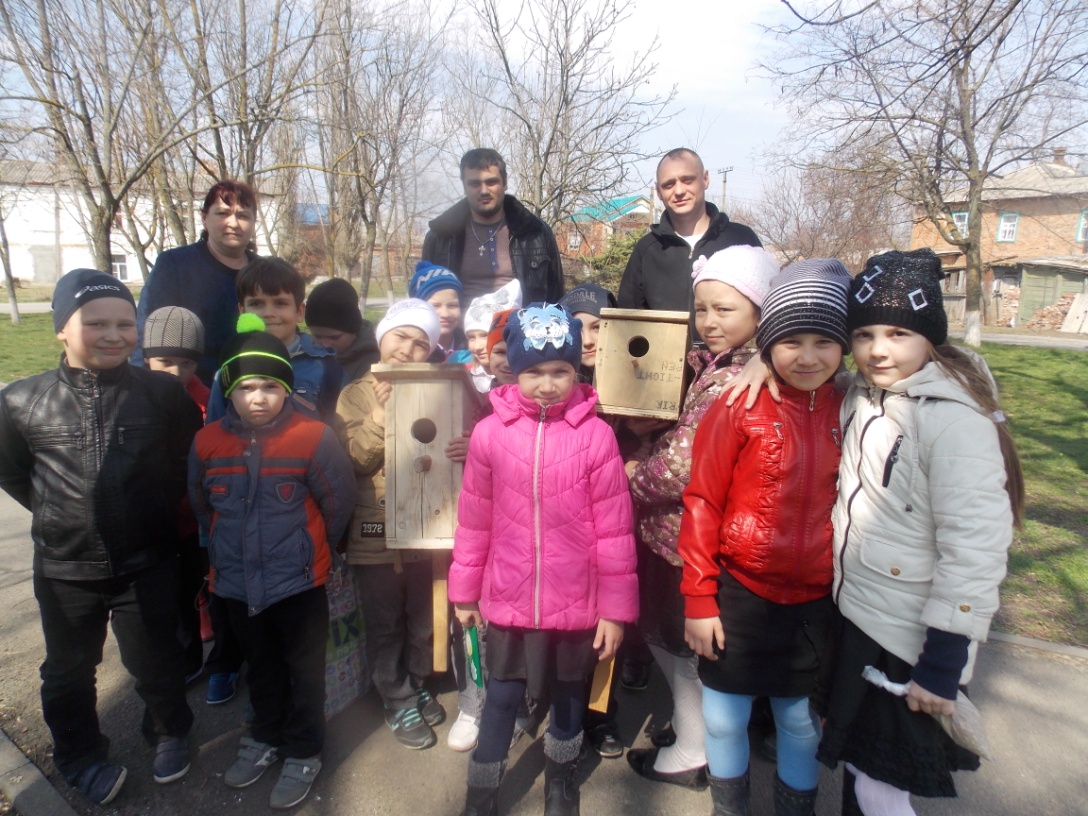 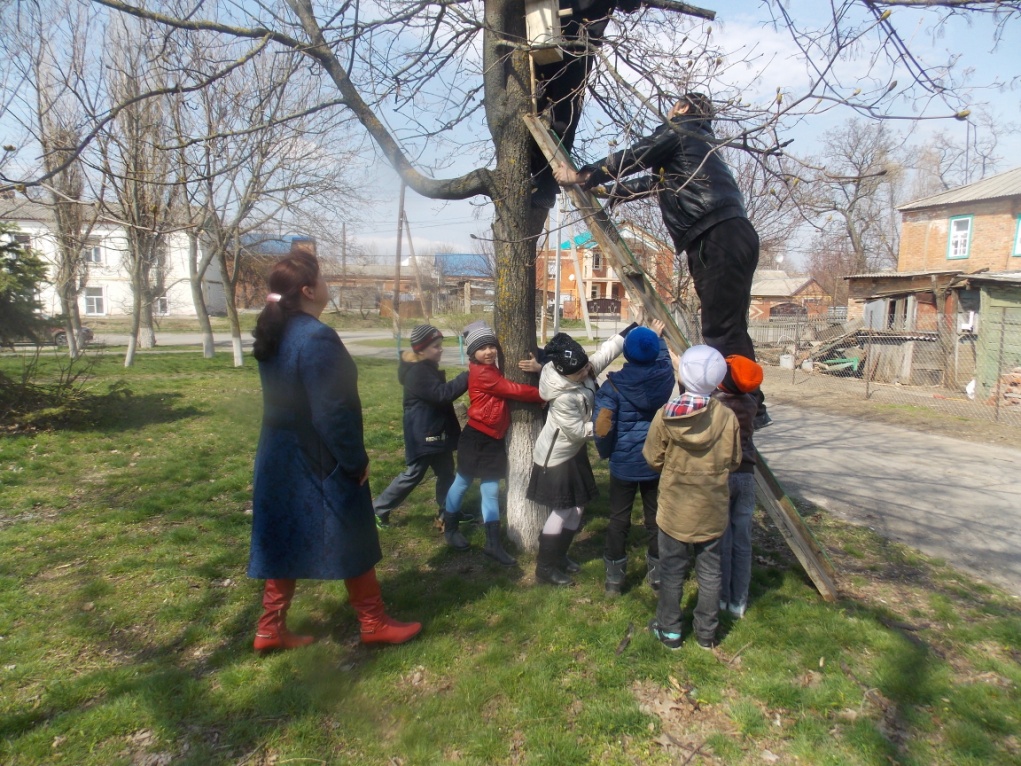 Призеры спортивного конкурса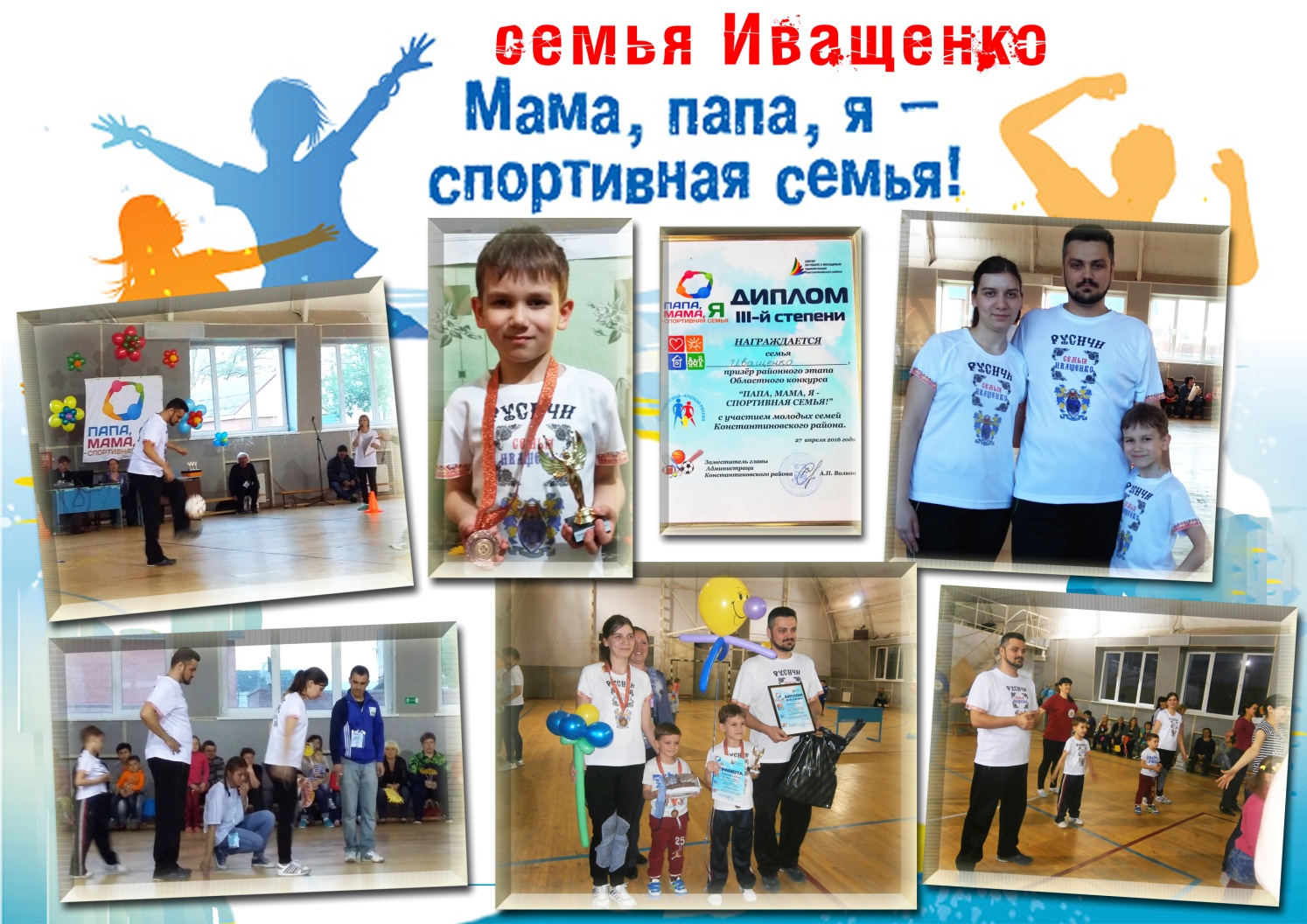 Экскурсия в Покровскую церковь (1-д)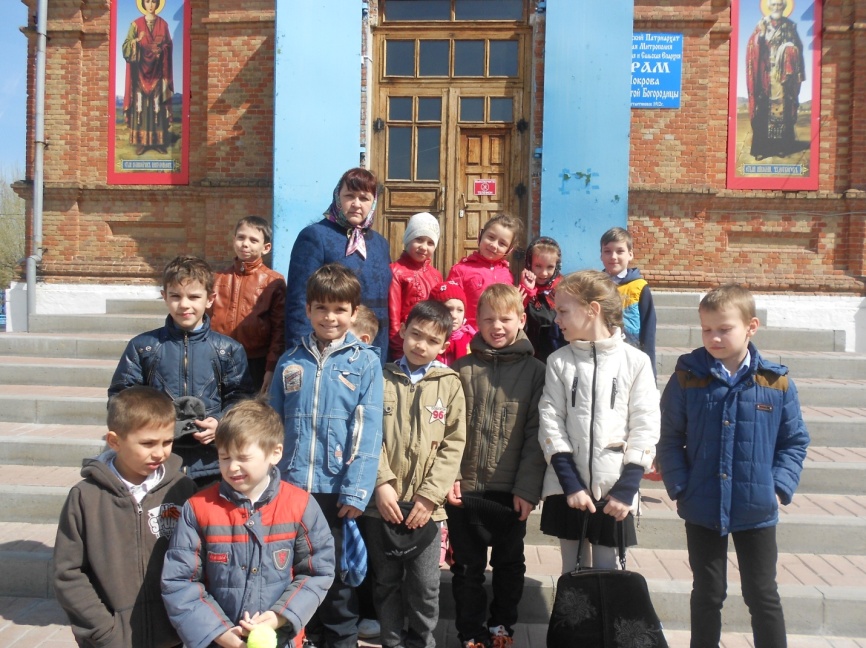 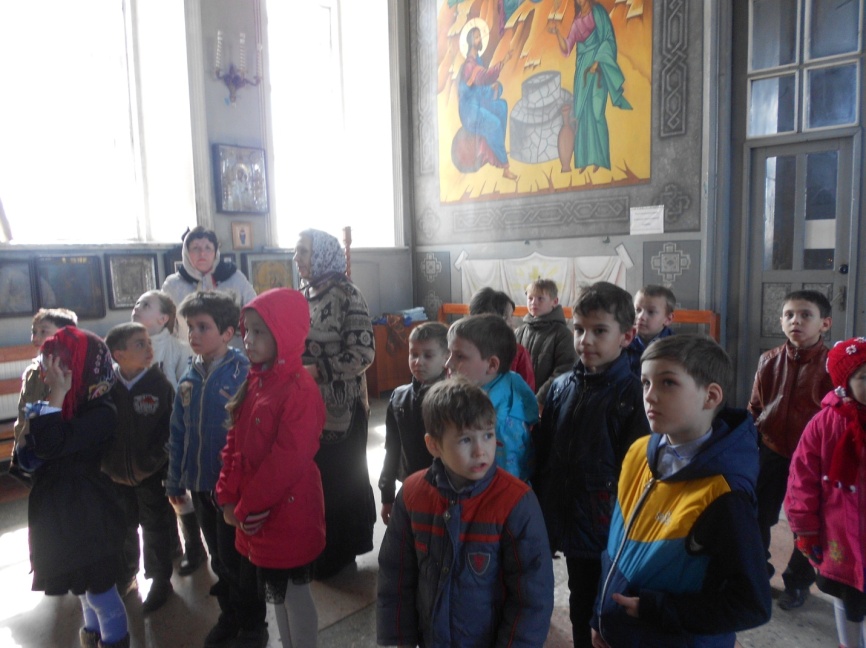                   Операция «ПОКОРМИТЕ ПТИЦ ЗИМОЙ»08.02.2016 г. в рамках  воспитательной  программы  в    начальном образовании «Покормите птиц  зимой»  в 1 «А» классе МБОУ СОШ №1 г. Константиновска провели операцию «Покормите птиц зимой». В ходе операции студентами - практикантами было изготовлено и развешено на территории школы 26 кормушек. Мальчики и девочки с интересом наблюдают за окружающим миром, и такие беззащитные существа как птицы, не смогли оставить их равнодушными. Ребята через беседы, познавательные  минутки и наблюдения узнали о различных видах зимующих птиц и учились  заботиться о них.          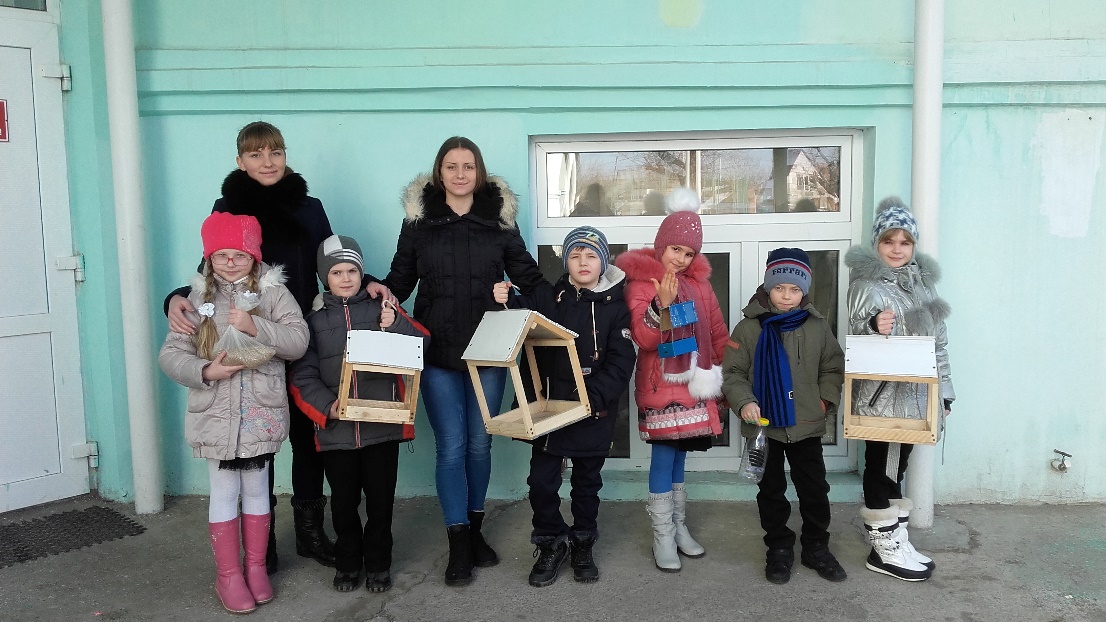 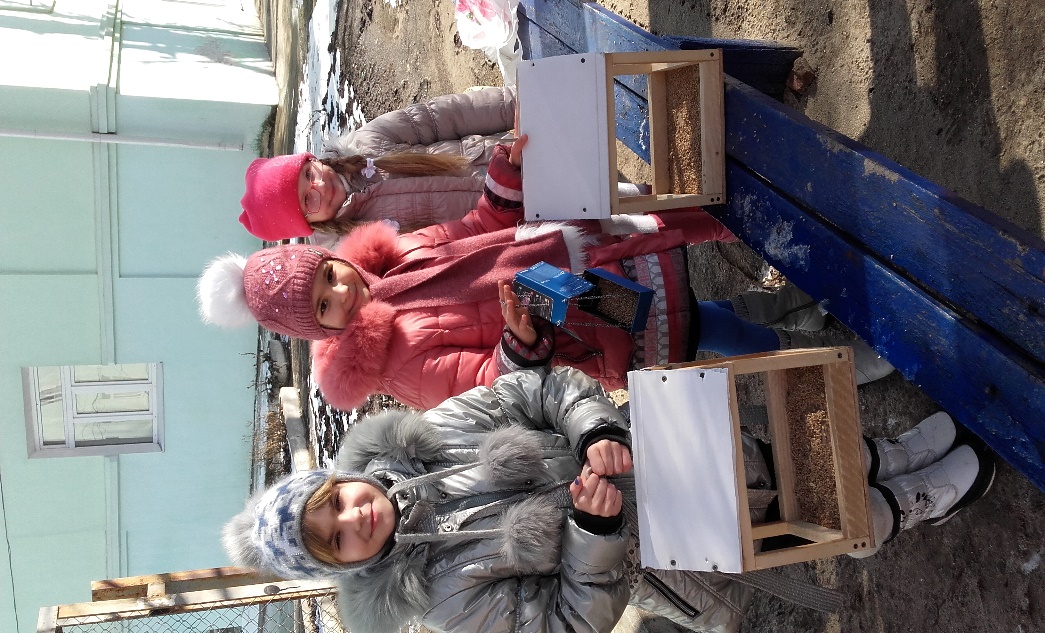 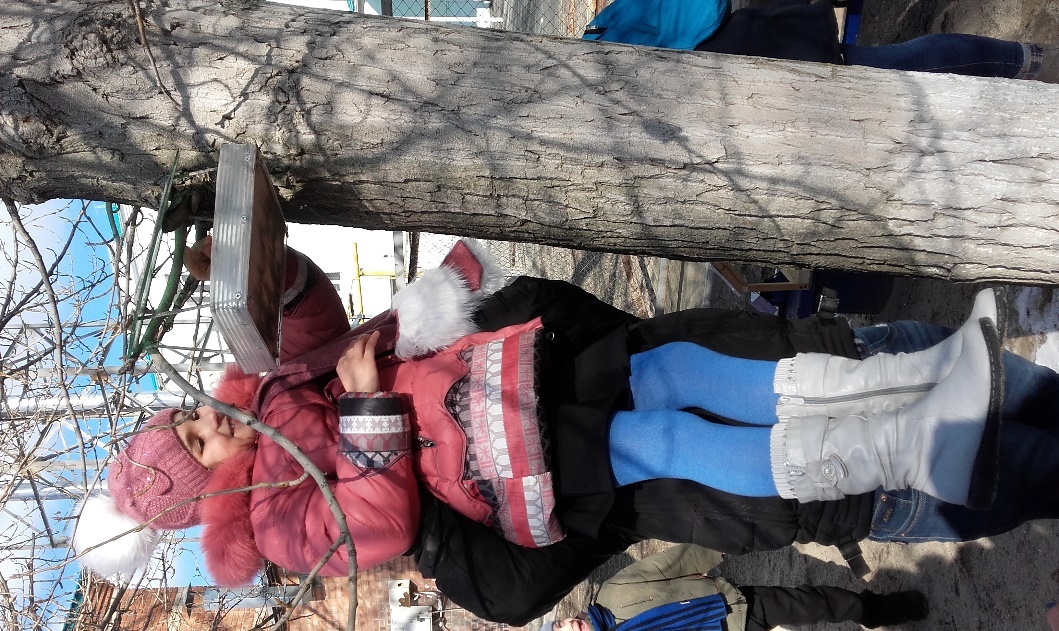  Неважно, что первая кормушка бумажная:                                                                                                  главное – своими руками, что важно!
Ведь главное – это о птицах забота;
С  любовью – любая не в тягость работа.
С  любовью -построен дом из картона,
Чтоб было бы птиц на земле – миллионы:
Чтоб птицы бы счастья песнь пели свою – 
И в мире во всём, и в нашем краю! Кл. руководитель 1-«а» класса : Сигбатулина Т.С.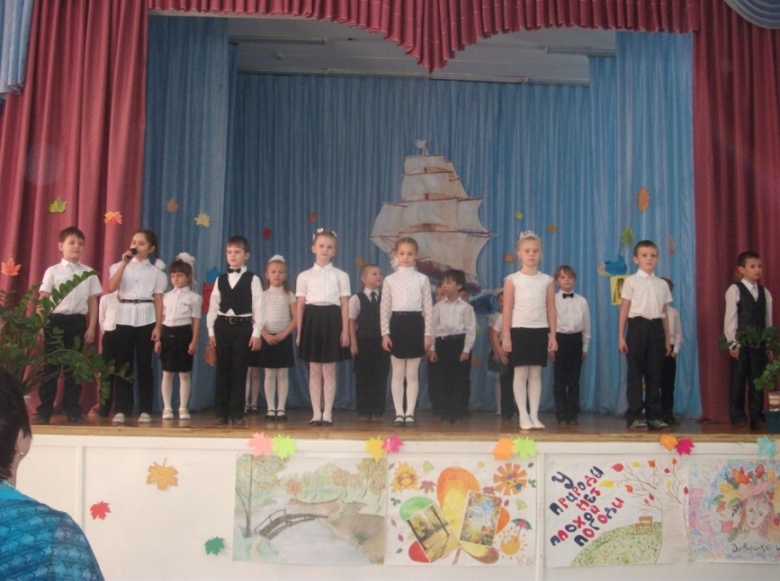 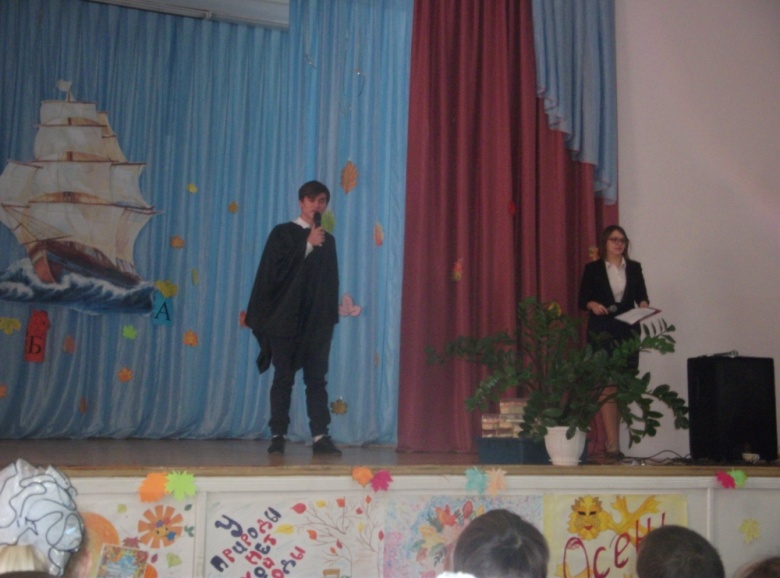 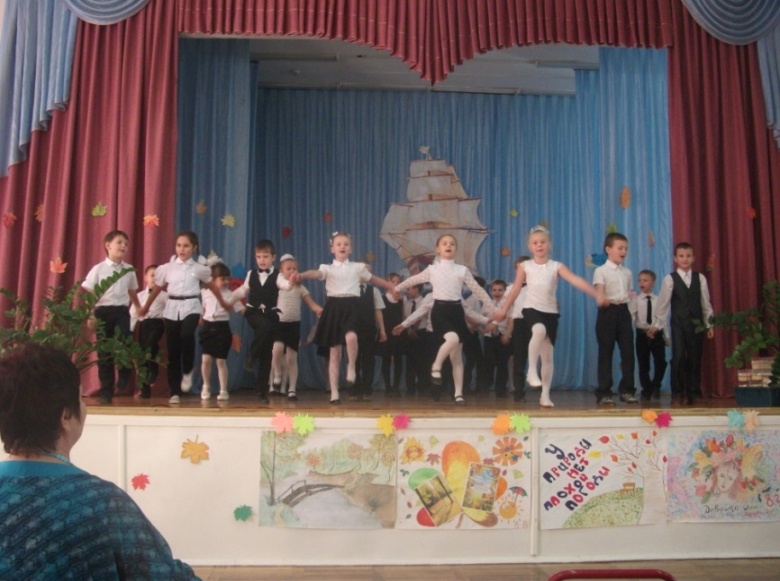 Праздник « Посвящение в первоклассники»